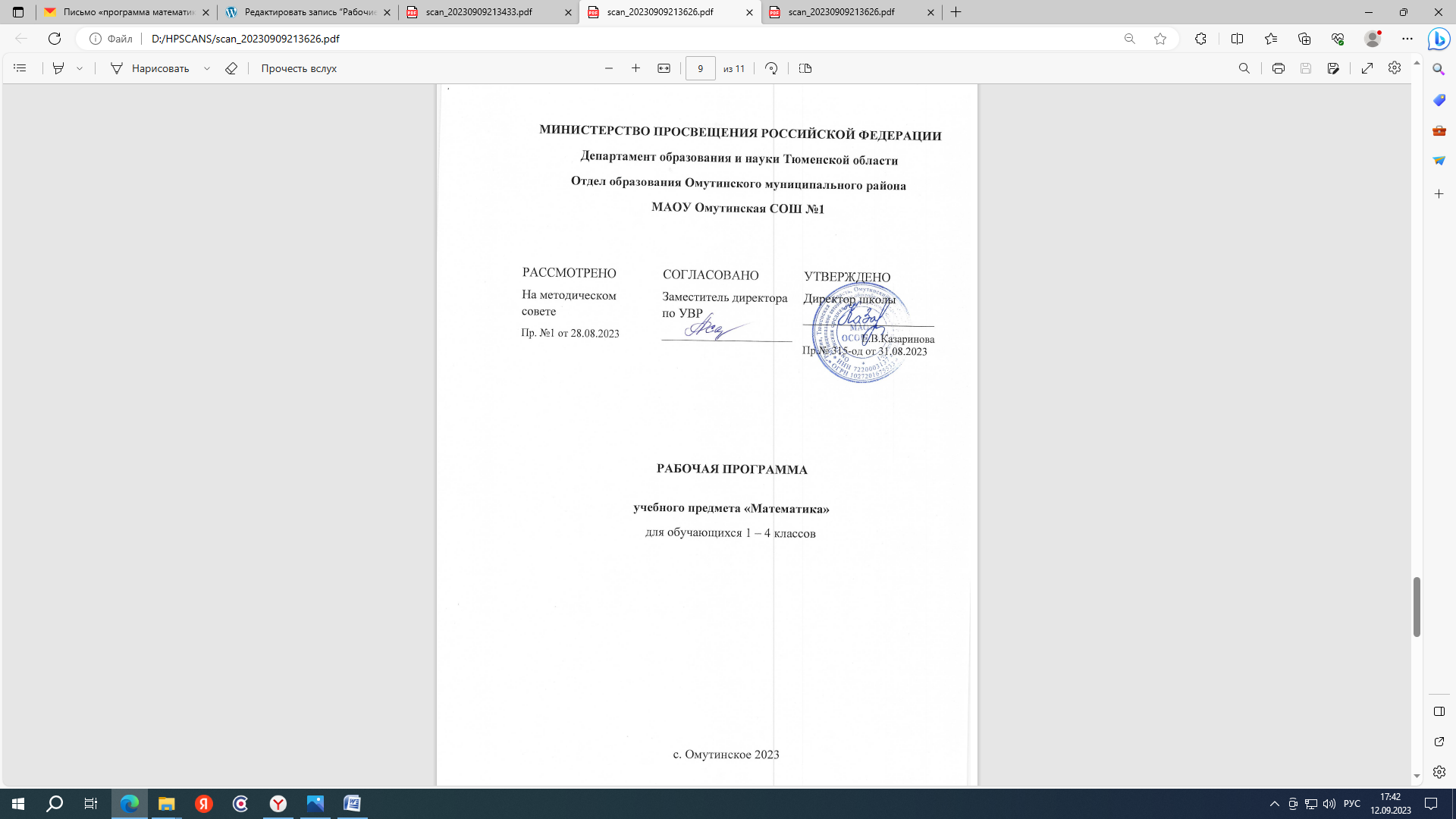 ПОЯСНИТЕЛЬНАЯ ЗАПИСКАПрограмма по математике на уровне начального общего образования составлена на основе требований к результатам освоения программы начального общего образования ФГОС НОО, а также ориентирована на целевые приоритеты духовно-нравственного развития, воспитания и социализации обучающихся, сформулированные в федеральной рабочей программе воспитания.Рабочая программа  соотносится с программой воспитания МАОУ Омутинской СОШ №1.Воспитательный потенциал школьного урока реализуется через:• установление доверительных отношений между педагогом и обучающимися;• побуждение обучающихся соблюдать на уроке общепринятые нормы поведения;• применение на уроке интерактивных форм работы;• организация предметных образовательных событий (проведение предметных декад);• проведение учебных (олимпиады, занимательные уроки и пятиминутки, урок - деловая игра, урок - путешествие, урок мастер-класс, урок- исследование и др.) и учебно-развлекательных мероприятий;• использование ИКТ, дистанционных образовательных технологий обучения и образовательных платформ;• инициирование и поддержку учебно-исследовательской и проектной деятельностиНа уровне начального общего образования изучение математики имеет особое значение в развитии обучающегося. Приобретённые им знания, опыт выполнения предметных и универсальных действий на математическом материале, первоначальное овладение математическим языком станут фундаментом обучения на уровне основного общего образования, а также будут востребованы в жизни. Программа по математике на уровне начального общего образования направлена на достижение следующих образовательных, развивающих целей, а также целей воспитания:освоение начальных математических знаний – понимание значения величин и способов их измерения, использование арифметических способов для разрешения сюжетных ситуаций, становление умения решать учебные и практические задачи средствами математики, работа с алгоритмами выполнения арифметических действий;формирование функциональной математической грамотности обучающегося, которая характеризуется наличием у него опыта решения учебно-познавательных и учебно-практических задач, построенных на понимании и применении математических отношений («часть – целое», «больше – меньше», «равно – неравно», «порядок»), смысла арифметических действий, зависимостей (работа, движение, продолжительность события);обеспечение математического развития обучающегося – способности к интеллектуальной деятельности, пространственного воображения, математической речи, формирование умения строить рассуждения, выбирать аргументацию, различать верные (истинные) и неверные (ложные) утверждения, вести поиск информации;становление учебно-познавательных мотивов, интереса к изучению и применению математики, важнейших качеств интеллектуальной деятельности: теоретического и пространственного мышления, воображения, математической речи, ориентировки в математических терминах и понятиях.В основе конструирования содержания и отбора планируемых результатов программы по математике лежат следующие ценности математики, коррелирующие со становлением личности обучающегося: понимание математических отношений выступает средством познания закономерностей существования окружающего мира, фактов, процессов и явлений, происходящих в природе и в обществе (например, хронология событий, протяжённость по времени, образование целого из частей, изменение формы, размера);математические представления о числах, величинах, геометрических фигурах являются условием целостного восприятия творений природы и человека (памятники архитектуры, сокровища искусства и культуры, объекты природы);владение математическим языком, элементами алгоритмического мышления позволяет обучающемуся совершенствовать коммуникативную деятельность (аргументировать свою точку зрения, строить логические цепочки рассуждений, опровергать или подтверждать истинность предположения).На уровне начального общего образования математические знания и умения применяются обучающимся при изучении других учебных предметов (количественные и пространственные характеристики, оценки, расчёты и прикидка, использование графических форм представления информации). Приобретённые обучающимся умения строить алгоритмы, выбирать рациональные способы устных и письменных арифметических вычислений, приёмы проверки правильности выполнения действий, а также различение, называние, изображение геометрических фигур, нахождение геометрических величин (длина, периметр, площадь) становятся показателями сформированной функциональной грамотности обучающегося и предпосылкой успешного дальнейшего обучения на уровне основного общего образования. Планируемые результаты освоения программы по математике, представленные по годам обучения, отражают, в первую очередь, предметные достижения обучающегося. Также они включают отдельные результаты в области становления личностных качеств и метапредметных действий и умений, которые могут быть достигнуты на этом этапе обучения.‌На изучение математики отводится 540 часов: в 1 классе – 132 часа (4 часа в неделю), во 2 классе – 136 часов (4 часа в неделю), в 3 классе – 136 часов (4 часа в неделю), в 4 классе – 136 часов (4 часа в неделю).‌‌СОДЕРЖАНИЕ ОБУЧЕНИЯОсновное содержание обучения в программе по математике представлено разделами: «Числа и величины», «Арифметические действия», «Текстовые задачи», «Пространственные отношения и геометрические фигуры», «Математическая информация».1 КЛАССЧисла и величиныЧисла от 1 до 9: различение, чтение, запись. Единица счёта. Десяток. Счёт предметов, запись результата цифрами. Число и цифра 0 при измерении, вычислении.Числа в пределах 20: чтение, запись, сравнение. Однозначные и двузначные числа. Увеличение (уменьшение) числа на несколько единиц. Длина и её измерение. Единицы длины и установление соотношения между ними: сантиметр, дециметр. Арифметические действияСложение и вычитание чисел в пределах 20. Названия компонентов действий, результатов действий сложения, вычитания. Вычитание как действие, обратное сложению. Текстовые задачиТекстовая задача: структурные элементы, составление текстовой задачи по образцу. Зависимость между данными и искомой величиной в текстовой задаче. Решение задач в одно действие.Пространственные отношения и геометрические фигурыРасположение предметов и объектов на плоскости, в пространстве, установление пространственных отношений: «слева – справа», «сверху – снизу», «между». Геометрические фигуры: распознавание круга, треугольника, прямоугольника, отрезка. Построение отрезка, квадрата, треугольника с помощью линейки на листе в клетку. Измерение длины отрезка в сантиметрах. Математическая информацияСбор данных об объекте по образцу. Характеристики объекта, группы объектов (количество, форма, размер). Группировка объектов по заданному признаку. Закономерность в ряду заданных объектов: её обнаружение, продолжение ряда. Верные (истинные) и неверные (ложные) предложения, составленные относительно заданного набора математических объектов.Чтение таблицы, содержащей не более 4 данных. Извлечение данного из строки или столбца, внесение одного-двух данных в таблицу. Чтение рисунка, схемы с одним-двумя числовыми данными (значениями данных величин). Двух-трёх шаговые инструкции, связанные с вычислением, измерением длины, изображением геометрической фигуры. Изучение математики в 1 классе способствует освоению на пропедевтическом уровне ряда универсальных учебных действий: познавательных универсальных учебных действий, коммуникативных универсальных учебных действий, регулятивных универсальных учебных действий, совместной деятельности. У обучающегося будут сформированы следующие базовые логические и исследовательские действия как часть познавательных универсальных учебных действий:наблюдать математические объекты (числа, величины) в окружающем мире;обнаруживать общее и различное в записи арифметических действий;наблюдать действие измерительных приборов;сравнивать два объекта, два числа;распределять объекты на группы по заданному основанию;копировать изученные фигуры, рисовать от руки по собственному замыслу;приводить примеры чисел, геометрических фигур;соблюдать последовательность при количественном и порядковом счёте. У обучающегося будут сформированы следующие информационные действия как часть познавательных универсальных учебных действий:понимать, что математические явления могут быть представлены с помощью различных средств: текст, числовая запись, таблица, рисунок, схема;читать таблицу, извлекать информацию, представленную в табличной форме. У обучающегося будут сформированы следующие действия общения как часть коммуникативных универсальных учебных действий:характеризовать (описывать) число, геометрическую фигуру, последовательность из нескольких чисел, записанных по порядку;комментировать ход сравнения двух объектов;описывать своими словами сюжетную ситуацию и математическое отношение величин (чисел), описывать положение предмета в пространстве;различать и использовать математические знаки;строить предложения относительно заданного набора объектов. У обучающегося будут сформированы следующие действия самоорганизации и самоконтроля как часть регулятивных универсальных учебных действий:принимать учебную задачу, удерживать её в процессе деятельности;действовать в соответствии с предложенным образцом, инструкцией;проявлять интерес к проверке результатов решения учебной задачи, с помощью учителя устанавливать причину возникшей ошибки и трудности;проверять правильность вычисления с помощью другого приёма выполнения действия. Совместная деятельность способствует формированию умений:участвовать в парной работе с математическим материалом, выполнять правила совместной деятельности: договариваться, считаться с мнением партнёра, спокойно и мирно разрешать конфликты.2 КЛАССЧисла и величиныЧисла в пределах 100: чтение, запись, десятичный состав, сравнение. Запись равенства, неравенства. Увеличение, уменьшение числа на несколько единиц, десятков. Разностное сравнение чисел. Величины: сравнение по массе (единица массы – килограмм), времени (единицы времени – час, минута), измерение длины (единицы длины – метр, дециметр, сантиметр, миллиметр). Соотношение между единицами величины (в пределах 100), его применение для решения практических задач. Арифметические действияУстное сложение и вычитание чисел в пределах 100 без перехода и с переходом через разряд. Письменное сложение и вычитание чисел в пределах 100. Переместительное, сочетательное свойства сложения, их применение для вычислений. Взаимосвязь компонентов и результата действия сложения, действия вычитания. Проверка результата вычисления (реальность ответа, обратное действие). Действия умножения и деления чисел в практических и учебных ситуациях. Названия компонентов действий умножения, деления. Табличное умножение в пределах 50. Табличные случаи умножения, деления при вычислениях и решении задач. Переместительное свойство умножения. Взаимосвязь компонентов и результата действия умножения, действия деления. Неизвестный компонент действия сложения, действия вычитания. Нахождение неизвестного компонента сложения, вычитания. Числовое выражение: чтение, запись, вычисление значения. Порядок выполнения действий в числовом выражении, содержащем действия сложения и вычитания (со скобками или без скобок) в пределах 100 (не более трёх действий). Нахождение значения числового выражения. Рациональные приёмы вычислений: использование переместительного свойства.Текстовые задачиЧтение, представление текста задачи в виде рисунка, схемы или другой модели. План решения задачи в два действия, выбор соответствующих плану арифметических действий. Запись решения и ответа задачи. Решение текстовых задач на применение смысла арифметического действия (сложение, вычитание, умножение, деление). Расчётные задачи на увеличение или уменьшение величины на несколько единиц или в несколько раз. Запись ответа к задаче и его проверка (формулирование, проверка на достоверность, следование плану, соответствие поставленному вопросу). Пространственные отношения и геометрические фигурыРаспознавание и изображение геометрических фигур: точка, прямая, прямой угол, ломаная, многоугольник. Построение отрезка заданной длины с помощью линейки. Изображение на клетчатой бумаге прямоугольника с заданными длинами сторон, квадрата с заданной длиной стороны. Длина ломаной. Измерение периметра изображённого прямоугольника (квадрата), запись результата измерения в сантиметрах.Математическая информацияНахождение, формулирование одного-двух общих признаков набора математических объектов: чисел, величин, геометрических фигур. Классификация объектов по заданному или самостоятельно установленному признаку. Закономерность в ряду чисел, геометрических фигур, объектов повседневной жизни. Верные (истинные) и неверные (ложные) утверждения, содержащие количественные, пространственные отношения, зависимости между числами или величинами. Конструирование утверждений с использованием слов «каждый», «все». Работа с таблицами: извлечение и использование для ответа на вопрос информации, представленной в таблице (например, таблицы сложения, умножения, графика дежурств). Внесение данных в таблицу, дополнение моделей (схем, изображений) готовыми числовыми данными. Алгоритмы (приёмы, правила) устных и письменных вычислений, измерений и построения геометрических фигур. Правила работы с электронными средствами обучения (электронной формой учебника, компьютерными тренажёрами). Изучение математики во 2 классе способствует освоению на пропедевтическом уровне ряда универсальных учебных действий: познавательных универсальных учебных действий, коммуникативных универсальных учебных действий, регулятивных универсальных учебных действий, совместной деятельности.У обучающегося будут сформированы следующие базовые логические и исследовательские действия как часть познавательных универсальных учебных действий:наблюдать математические отношения (часть – целое, больше – меньше) в окружающем мире;характеризовать назначение и использовать простейшие измерительные приборы (сантиметровая лента, весы);сравнивать группы объектов (чисел, величин, геометрических фигур) по самостоятельно выбранному основанию;распределять (классифицировать) объекты (числа, величины, геометрические фигуры, текстовые задачи в одно действие) на группы;обнаруживать модели геометрических фигур в окружающем мире;вести поиск различных решений задачи (расчётной, с геометрическим содержанием);воспроизводить порядок выполнения действий в числовом выражении, содержащем действия сложения и вычитания (со скобками или без скобок);устанавливать соответствие между математическим выражением и его текстовым описанием;подбирать примеры, подтверждающие суждение, вывод, ответ. У обучающегося будут сформированы следующие информационные действия как часть познавательных универсальных учебных действий:извлекать и использовать информацию, представленную в текстовой, графической (рисунок, схема, таблица) форме;устанавливать логику перебора вариантов для решения простейших комбинаторных задач;дополнять модели (схемы, изображения) готовыми числовыми данными. У обучающегося будут сформированы следующие действия общения как часть коммуникативных универсальных учебных действий:комментировать ход вычислений;объяснять выбор величины, соответствующей ситуации измерения;составлять текстовую задачу с заданным отношением (готовым решением) по образцу;использовать математические знаки и терминологию для описания сюжетной ситуации, конструирования утверждений, выводов относительно данных объектов, отношения;называть числа, величины, геометрические фигуры, обладающие заданным свойством;записывать, читать число, числовое выражение;приводить примеры, иллюстрирующие арифметическое действие, взаимное расположение геометрических фигур; конструировать утверждения с использованием слов «каждый», «все». У обучающегося будут сформированы следующие действия самоорганизации и самоконтроля как часть регулятивных универсальных учебных действий:следовать установленному правилу, по которому составлен ряд чисел, величин, геометрических фигур;организовывать, участвовать, контролировать ход и результат парной работы с математическим материалом;проверять правильность вычисления с помощью другого приёма выполнения действия, обратного действия;находить с помощью учителя причину возникшей ошибки или затруднения. У обучающегося будут сформированы следующие умения совместной деятельности:принимать правила совместной деятельности при работе в парах, группах, составленных учителем или самостоятельно;участвовать в парной и групповой работе с математическим материалом: обсуждать цель деятельности, ход работы, комментировать свои действия, выслушивать мнения других участников, готовить презентацию (устное выступление) решения или ответа;решать совместно математические задачи поискового и творческого характера (определять с помощью измерительных инструментов длину, определять время и продолжительность с помощью часов, выполнять прикидку и оценку результата действий, измерений);совместно с учителем оценивать результаты выполнения общей работы.3 КЛАССЧисла и величиныЧисла в пределах 1000: чтение, запись, сравнение, представление в виде суммы разрядных слагаемых. Равенства и неравенства: чтение, составление. Увеличение или уменьшение числа в несколько раз. Кратное сравнение чисел.Масса (единица массы – грамм), соотношение между килограммом и граммом, отношения «тяжелее – легче на…», «тяжелее – легче в…». Стоимость (единицы – рубль, копейка), установление отношения «дороже – дешевле на…», «дороже – дешевле в…». Соотношение «цена, количество, стоимость» в практической ситуации. Время (единица времени – секунда), установление отношения «быстрее – медленнее на…», «быстрее – медленнее в…». Соотношение «начало, окончание, продолжительность события» в практической ситуации. Длина (единицы длины – миллиметр, километр), соотношение между величинами в пределах тысячи. Сравнение объектов по длине.Площадь (единицы площади – квадратный метр, квадратный сантиметр, квадратный дециметр, квадратный метр). Сравнение объектов по площади.Арифметические действияУстные вычисления, сводимые к действиям в пределах 100 (табличное и внетабличное умножение, деление, действия с круглыми числами). Письменное сложение, вычитание чисел в пределах 1000. Действия с числами 0 и 1.Письменное умножение в столбик, письменное деление уголком. Письменное умножение, деление на однозначное число в пределах 100. Проверка результата вычисления (прикидка или оценка результата, обратное действие, применение алгоритма, использование калькулятора). Переместительное, сочетательное свойства сложения, умножения при вычислениях.Нахождение неизвестного компонента арифметического действия. Порядок действий в числовом выражении, значение числового выражения, содержащего несколько действий (со скобками или без скобок), с вычислениями в пределах 1000.Однородные величины: сложение и вычитание. Текстовые задачиРабота с текстовой задачей: анализ данных и отношений, представление на модели, планирование хода решения задачи, решение арифметическим способом. Задачи на понимание смысла арифметических действий (в том числе деления с остатком), отношений («больше – меньше на…», «больше – меньше в…»), зависимостей («купля-продажа», расчёт времени, количества), на сравнение (разностное, кратное). Запись решения задачи по действиям и с помощью числового выражения. Проверка решения и оценка полученного результата.Доля величины: половина, треть, четверть, пятая, десятая часть в практической ситуации. Сравнение долей одной величины. Задачи на нахождение доли величины. Пространственные отношения и геометрические фигурыКонструирование геометрических фигур (разбиение фигуры на части, составление фигуры из частей). Периметр многоугольника: измерение, вычисление, запись равенства. Измерение площади, запись результата измерения в квадратных сантиметрах. Вычисление площади прямоугольника (квадрата) с заданными сторонами, запись равенства. Изображение на клетчатой бумаге прямоугольника с заданным значением площади.Математическая информацияКлассификация объектов по двум признакам.Верные (истинные) и неверные (ложные) утверждения: конструирование, проверка. Логические рассуждения со связками «если …, то …», «поэтому», «значит».Извлечение и использование для выполнения заданий информации, представленной в таблицах с данными о реальных процессах и явлениях окружающего мира (например, расписание уроков, движения автобусов, поездов), внесение данных в таблицу, дополнение чертежа данными. Формализованное описание последовательности действий (инструкция, план, схема, алгоритм). Столбчатая диаграмма: чтение, использование данных для решения учебных и практических задач.Алгоритмы изучения материала, выполнения обучающих и тестовых заданий на доступных электронных средствах обучения (интерактивной доске, компьютере, других устройствах). Изучение математики в 3 классе способствует освоению ряда универсальных учебных действий: познавательных универсальных учебных действий, коммуникативных универсальных учебных действий, регулятивных универсальных учебных действий, совместной деятельности.У обучающегося будут сформированы следующие базовые логические и исследовательские действия как часть познавательных универсальных учебных действий:сравнивать математические объекты (числа, величины, геометрические фигуры);выбирать приём вычисления, выполнения действия;конструировать геометрические фигуры;классифицировать объекты (числа, величины, геометрические фигуры, текстовые задачи в одно действие) по выбранному признаку;прикидывать размеры фигуры, её элементов;понимать смысл зависимостей и математических отношений, описанных в задаче;различать и использовать разные приёмы и алгоритмы вычисления;выбирать метод решения (моделирование ситуации, перебор вариантов, использование алгоритма);соотносить начало, окончание, продолжительность события в практической ситуации;составлять ряд чисел (величин, геометрических фигур) по самостоятельно выбранному правилу;моделировать предложенную практическую ситуацию;устанавливать последовательность событий, действий сюжета текстовой задачи.У обучающегося будут сформированы следующие информационные действия как часть познавательных универсальных учебных действий:читать информацию, представленную в разных формах;извлекать и интерпретировать числовые данные, представленные в таблице, на диаграмме;заполнять таблицы сложения и умножения, дополнять данными чертёж;устанавливать соответствие между различными записями решения задачи;использовать дополнительную литературу (справочники, словари) для установления и проверки значения математического термина (понятия).У обучающегося будут сформированы следующие действия общения как часть коммуникативных универсальных учебных действий:использовать математическую терминологию для описания отношений и зависимостей;строить речевые высказывания для решения задач, составлять текстовую задачу;объяснять на примерах отношения «больше – меньше на…», «больше – меньше в…», «равно»;использовать математическую символику для составления числовых выражений;выбирать, осуществлять переход от одних единиц измерения величины к другим в соответствии с практической ситуацией;участвовать в обсуждении ошибок в ходе и результате выполнения вычисления.У обучающегося будут сформированы следующие действия самоорганизации и самоконтроля как часть регулятивных универсальных учебных действий:проверять ход и результат выполнения действия;вести поиск ошибок, характеризовать их и исправлять;формулировать ответ (вывод), подтверждать его объяснением, расчётами;выбирать и использовать различные приёмы прикидки и проверки правильности вычисления, проверять полноту и правильность заполнения таблиц сложения, умножения.У обучающегося будут сформированы следующие умения совместной деятельности:при работе в группе или в паре выполнять предложенные задания (находить разные решения, определять с помощью цифровых и аналоговых приборов, измерительных инструментов длину, массу, время);договариваться о распределении обязанностей в совместном труде, выполнять роли руководителя или подчинённого, сдержанно принимать замечания к своей работе;выполнять совместно прикидку и оценку результата выполнения общей работы.4 КЛАССЧисла и величиныЧисла в пределах миллиона: чтение, запись, поразрядное сравнение упорядочение. Число, большее или меньшее данного числа на заданное число разрядных единиц, в заданное число раз. Величины: сравнение объектов по массе, длине, площади, вместимости. Единицы массы (центнер, тонна)и соотношения между ними.Единицы времени (сутки, неделя, месяц, год, век), соотношения между ними.Единицы длины (миллиметр, сантиметр, дециметр, метр, километр), площади (квадратный метр, квадратный сантиметр), вместимости (литр), скорости (километры в час, метры в минуту, метры в секунду). Соотношение между единицами в пределах 100 000.Доля величины времени, массы, длины.Арифметические действияПисьменное сложение, вычитание многозначных чисел в пределах миллиона. Письменное умножение, деление многозначных чисел на однозначное (двузначное) число в пределах 100 000. Деление с остатком. Умножение и деление на 10, 100, 1000.Свойства арифметических действий и их применение для вычислений. Поиск значения числового выражения, содержащего несколько действий в пределах 100 000. Проверка результата вычислений, в том числе с помощью калькулятора.Равенство, содержащее неизвестный компонент арифметического действия: запись, нахождение неизвестного компонента.Умножение и деление величины на однозначное число.Текстовые задачиРабота с текстовой задачей, решение которой содержит 2–3 действия: анализ, представление на модели, планирование и запись решения, проверка решения и ответа. Анализ зависимостей, характеризующих процессы: движения (скорость, время, пройденный путь), работы (производительность, время, объём работы), купли-продажи (цена, количество, стоимость) и решение соответствующих задач. Задачи на установление времени (начало, продолжительность и окончание события), расчёта количества, расхода, изменения. Задачи на нахождение доли величины, величины по её доле. Разные способы решения некоторых видов изученных задач. Оформление решения по действиям с пояснением, по вопросам, с помощью числового выражения.Пространственные отношения и геометрические фигурыНаглядные представления о симметрии.Окружность, круг: распознавание и изображение. Построение окружности заданного радиуса. Построение изученных геометрических фигур с помощью линейки, угольника, циркуля. Различение, называние пространственных геометрических фигур (тел): шар, куб, цилиндр, конус, пирамида. Конструирование: разбиение фигуры на прямоугольники (квадраты), составление фигур из прямоугольников или квадратов.Периметр, площадь фигуры, составленной из двух – трёх прямоугольников (квадратов).Математическая информацияРабота с утверждениями: конструирование, проверка истинности. Составление и проверка логических рассуждений при решении задач.Данные о реальных процессах и явлениях окружающего мира, представленные на диаграммах, схемах, в таблицах, текстах. Сбор математических данных о заданном объекте (числе, величине, геометрической фигуре). Поиск информации в справочной литературе, Интернете. Запись информации в предложенной таблице, на столбчатой диаграмме.Доступные электронные средства обучения, пособия, тренажёры, их использование под руководством педагога и самостоятельное. Правила безопасной работы с электронными источниками информации (электронная форма учебника, электронные словари, образовательные сайты, ориентированные на обучающихся начального общего образования).Алгоритмы решения изученных учебных и практических задач.Изучение математики в 4 классе способствует освоению ряда универсальных учебных действий: познавательных универсальных учебных действий, коммуникативных универсальных учебных действий, регулятивных универсальных учебных действий, совместной деятельности.У обучающегося будут сформированы следующие базовые логические и исследовательские действия как часть познавательных универсальных учебных действий:ориентироваться в изученной математической терминологии, использовать её в высказываниях и рассуждениях;сравнивать математические объекты (числа, величины, геометрические фигуры), записывать признак сравнения;выбирать метод решения математической задачи (алгоритм действия, приём вычисления, способ решения, моделирование ситуации, перебор вариантов);обнаруживать модели изученных геометрических фигур в окружающем мире;конструировать геометрическую фигуру, обладающую заданным свойством (отрезок заданной длины, ломаная определённой длины, квадрат с заданным периметром);классифицировать объекты по 1–2 выбранным признакам;составлять модель математической задачи, проверять её соответствие условиям задачи;определять с помощью цифровых и аналоговых приборов: массу предмета (электронные и гиревые весы), температуру (градусник), скорость движения транспортного средства (макет спидометра), вместимость (измерительные сосуды).У обучающегося будут сформированы следующие информационные действия как часть познавательных универсальных учебных действий:представлять информацию в разных формах;извлекать и интерпретировать информацию, представленную в таблице, на диаграмме;использовать справочную литературу для поиска информации, в том числе Интернет (в условиях контролируемого выхода).У обучающегося будут сформированы следующие действия общения как часть коммуникативных универсальных учебных действий:использовать математическую терминологию для записи решения предметной или практической задачи;приводить примеры и контрпримеры для подтверждения или опровержения вывода, гипотезы;конструировать, читать числовое выражение;описывать практическую ситуацию с использованием изученной терминологии;характеризовать математические объекты, явления и события с помощью изученных величин;составлять инструкцию, записывать рассуждение;инициировать обсуждение разных способов выполнения задания, поиск ошибок в решении.У обучающегося будут сформированы следующие действия самоорганизации и самоконтроля как часть регулятивных универсальных учебных действий:контролировать правильность и полноту выполнения алгоритма арифметического действия, решения текстовой задачи, построения геометрической фигуры, измерения;самостоятельно выполнять прикидку и оценку результата измерений;находить, исправлять, прогнозировать ошибки и трудности в решении учебной задачи.У обучающегося будут сформированы следующие умения совместной деятельности:участвовать в совместной деятельности: договариваться о способе решения, распределять работу между членами группы (например, в случае решения задач, требующих перебора большого количества вариантов), согласовывать мнения в ходе поиска доказательств, выбора рационального способа;договариваться с одноклассниками в ходе организации проектной работы с величинами (составление расписания, подсчёт денег, оценка стоимости и покупки, приближённая оценка расстояний и временных интервалов, взвешивание, измерение температуры воздуха и воды), геометрическими фигурами (выбор формы и деталей при конструировании, расчёт и разметка, прикидка и оценка конечного результата).ПЛАНИРУЕМЫЕ РЕЗУЛЬТАТЫ ОСВОЕНИЯ ПРОГРАММЫ ПО МАТЕМАТИКЕ НА УРОВНЕ НАЧАЛЬНОГО ОБЩЕГО ОБРАЗОВАНИЯЛИЧНОСТНЫЕ РЕЗУЛЬТАТЫЛичностные результаты освоения программы по математике на уровне начального общего образования достигаются в единстве учебной и воспитательной деятельности в соответствии с традиционными российскими социокультурными и духовно-нравственными ценностями, принятыми в обществе правилами и нормами поведения и способствуют процессам самопознания, самовоспитания и саморазвития, формирования внутренней позиции личности.В результате изучения математики на уровне начального общего образования у обучающегося будут сформированы следующие личностные результаты: осознавать необходимость изучения математики для адаптации к жизненным ситуациям, для развития общей культуры человека, способности мыслить, рассуждать, выдвигать предположения и доказывать или опровергать их;применять правила совместной деятельности со сверстниками, проявлять способность договариваться, лидировать, следовать указаниям, осознавать личную ответственность и объективно оценивать свой вклад в общий результат;осваивать навыки организации безопасного поведения в информационной среде;применять математику для решения практических задач в повседневной жизни, в том числе при оказании помощи одноклассникам, детям младшего возраста, взрослым и пожилым людям;работать в ситуациях, расширяющих опыт применения математических отношений в реальной жизни, повышающих интерес к интеллектуальному труду и уверенность в своих силах при решении поставленных задач, умение преодолевать трудности;оценивать практические и учебные ситуации с точки зрения возможности применения математики для рационального и эффективного решения учебных и жизненных проблем;характеризовать свои успехи в изучении математики, стремиться углублять свои математические знания и умения, намечать пути устранения трудностей;пользоваться разнообразными информационными средствами для решения предложенных и самостоятельно выбранных учебных проблем, задач.МЕТАПРЕДМЕТНЫЕ РЕЗУЛЬТАТЫПознавательные универсальные учебные действияБазовые логические действия:устанавливать связи и зависимости между математическими объектами («часть – целое», «причина – следствие», «протяжённость»);применять базовые логические универсальные действия: сравнение, анализ, классификация (группировка), обобщение;приобретать практические графические и измерительные навыки для успешного решения учебных и житейских задач;представлять текстовую задачу, её решение в виде модели, схемы, арифметической записи, текста в соответствии с предложенной учебной проблемой.Базовые исследовательские действия:проявлять способность ориентироваться в учебном материале разных разделов курса математики;понимать и адекватно использовать математическую терминологию: различать, характеризовать, использовать для решения учебных и практических задач;применять изученные методы познания (измерение, моделирование, перебор вариантов).Работа с информацией:находить и использовать для решения учебных задач текстовую, графическую информацию в разных источниках информационной среды;читать, интерпретировать графически представленную информацию (схему, таблицу, диаграмму, другую модель);представлять информацию в заданной форме (дополнять таблицу, текст), формулировать утверждение по образцу, в соответствии с требованиями учебной задачи;принимать правила, безопасно использовать предлагаемые электронные средства и источники информации.Коммуникативные универсальные учебные действияОбщение:конструировать утверждения, проверять их истинность;использовать текст задания для объяснения способа и хода решения математической задачи;комментировать процесс вычисления, построения, решения;объяснять полученный ответ с использованием изученной терминологии;в процессе диалогов по обсуждению изученного материала – задавать вопросы, высказывать суждения, оценивать выступления участников, приводить доказательства своей правоты, проявлять этику общения;создавать в соответствии с учебной задачей тексты разного вида – описание (например, геометрической фигуры), рассуждение (к примеру, при решении задачи), инструкция (например, измерение длины отрезка);ориентироваться в алгоритмах: воспроизводить, дополнять, исправлять деформированные;самостоятельно составлять тексты заданий, аналогичные типовым изученным.Регулятивные универсальные учебные действияСамоорганизация:планировать действия по решению учебной задачи для получения результата;планировать этапы предстоящей работы, определять последовательность учебных действий;выполнять правила безопасного использования электронных средств, предлагаемых в процессе обучения.Самоконтроль (рефлексия):осуществлять контроль процесса и результата своей деятельности;выбирать и при необходимости корректировать способы действий;находить ошибки в своей работе, устанавливать их причины, вести поиск путей преодоления ошибок;предвидеть возможность возникновения трудностей и ошибок, предусматривать способы их предупреждения (формулирование вопросов, обращение к учебнику, дополнительным средствам обучения, в том числе электронным);оценивать рациональность своих действий, давать им качественную характеристику.Совместная деятельность:участвовать в совместной деятельности: распределять работу между членами группы (например, в случае решения задач, требующих перебора большого количества вариантов, приведения примеров и контрпримеров), согласовывать мнения в ходе поиска доказательств, выбора рационального способа, анализа информации;осуществлять совместный контроль и оценку выполняемых действий, предвидеть возможность возникновения ошибок и трудностей, предусматривать пути их предупреждения.ПРЕДМЕТНЫЕ РЕЗУЛЬТАТЫК концу обучения в 1 классе у обучающегося будут сформированы следующие умения:читать, записывать, сравнивать, упорядочивать числа от 0 до 20;пересчитывать различные объекты, устанавливать порядковый номер объекта;находить числа, большее или меньшее данного числа на заданное число;выполнять арифметические действия сложения и вычитания в пределах 20 (устно и письменно) без перехода через десяток;называть и различать компоненты действий сложения (слагаемые, сумма) и вычитания (уменьшаемое, вычитаемое, разность);решать текстовые задачи в одно действие на сложение и вычитание: выделять условие и требование (вопрос);сравнивать объекты по длине, устанавливая между ними соотношение «длиннее – короче», «выше – ниже», «шире – уже»;измерять длину отрезка (в см), чертить отрезок заданной длины;различать число и цифру;распознавать геометрические фигуры: круг, треугольник, прямоугольник (квадрат), отрезок;устанавливать между объектами соотношения: «слева – справа», «спереди – сзади», «между»;распознавать верные (истинные) и неверные (ложные) утверждения относительно заданного набора объектов/предметов;группировать объекты по заданному признаку, находить и называть закономерности в ряду объектов повседневной жизни;различать строки и столбцы таблицы, вносить данное в таблицу, извлекать данное или данные из таблицы;сравнивать два объекта (числа, геометрические фигуры);распределять объекты на две группы по заданному основанию.К концу обучения во 2 классе у обучающегося будут сформированы следующие умения:читать, записывать, сравнивать, упорядочивать числа в пределах 100;находить число большее или меньшее данного числа на заданное число (в пределах 100), большее данного числа в заданное число раз (в пределах 20);устанавливать и соблюдать порядок при вычислении значения числового выражения (со скобками или без скобок), содержащего действия сложения и вычитания в пределах 100;выполнять арифметические действия: сложение и вычитание, в пределах 100 – устно и письменно, умножение и деление в пределах 50 с использованием таблицы умножения;называть и различать компоненты действий умножения (множители, произведение), деления (делимое, делитель, частное);находить неизвестный компонент сложения, вычитания;использовать при выполнении практических заданий единицы величин длины (сантиметр, дециметр, метр), массы (килограмм), времени (минута, час), стоимости (рубль, копейка);определять с помощью измерительных инструментов длину, определять время с помощью часов;сравнивать величины длины, массы, времени, стоимости, устанавливая между ними соотношение «больше или меньше на»;решать текстовые задачи в одно-два действия: представлять задачу (краткая запись, рисунок, таблица или другая модель), планировать ход решения текстовой задачи в два действия, оформлять его в виде арифметического действия или действий, записывать ответ;различать и называть геометрические фигуры: прямой угол, ломаную, многоугольник;на бумаге в клетку изображать ломаную, многоугольник, чертить с помощью линейки или угольника прямой угол, прямоугольник с заданными длинами сторон;выполнять измерение длин реальных объектов с помощью линейки;находить длину ломаной, состоящей из двух-трёх звеньев, периметр прямоугольника (квадрата);распознавать верные (истинные) и неверные (ложные) утверждения со словами «все», «каждый»;проводить одно-двухшаговые логические рассуждения и делать выводы;находить общий признак группы математических объектов (чисел, величин, геометрических фигур);находить закономерность в ряду объектов (чисел, геометрических фигур);представлять информацию в заданной форме: дополнять текст задачи числами, заполнять строку или столбец таблицы, указывать числовые данные на рисунке (изображении геометрических фигур);сравнивать группы объектов (находить общее, различное);обнаруживать модели геометрических фигур в окружающем мире;подбирать примеры, подтверждающие суждение, ответ;составлять (дополнять) текстовую задачу;проверять правильность вычисления, измерения.К концу обучения в 3 классе у обучающегося будут сформированы следующие умения:читать, записывать, сравнивать, упорядочивать числа в пределах 1000;находить число большее или меньшее данного числа на заданное число, в заданное число раз (в пределах 1000);выполнять арифметические действия: сложение и вычитание (в пределах 100 – устно, в пределах 1000 – письменно), умножение и деление на однозначное число, деление с остатком (в пределах 100 – устно и письменно);выполнять действия умножение и деление с числами 0 и 1;устанавливать и соблюдать порядок действий при вычислении значения числового выражения (со скобками или без скобок), содержащего арифметические действия сложения, вычитания, умножения и деления;использовать при вычислениях переместительное и сочетательное свойства сложения;находить неизвестный компонент арифметического действия;использовать при выполнении практических заданий и решении задач единицы: длины (миллиметр, сантиметр, дециметр, метр, километр), массы (грамм, килограмм), времени (минута, час, секунда), стоимости (копейка, рубль);определять с помощью цифровых и аналоговых приборов, измерительных инструментов длину (массу, время), выполнять прикидку и оценку результата измерений, определять продолжительность события;сравнивать величины длины, площади, массы, времени, стоимости, устанавливая между ними соотношение «больше или меньше на или в»;называть, находить долю величины (половина, четверть);сравнивать величины, выраженные долями;использовать при решении задач и в практических ситуациях (покупка товара, определение времени, выполнение расчётов) соотношение между величинами; при решении задач выполнять сложение и вычитание однородных величин, умножение и деление величины на однозначное число;решать задачи в одно-два действия: представлять текст задачи, планировать ход решения, записывать решение и ответ, анализировать решение (искать другой способ решения), оценивать ответ (устанавливать его реалистичность, проверять вычисления);конструировать прямоугольник из данных фигур (квадратов), делить прямоугольник, многоугольник на заданные части;сравнивать фигуры по площади (наложение, сопоставление числовых значений);находить периметр прямоугольника (квадрата), площадь прямоугольника (квадрата);распознавать верные (истинные) и неверные (ложные) утверждения со словами: «все», «некоторые», «и», «каждый», «если…, то…»;формулировать утверждение (вывод), строить логические рассуждения (одно-двухшаговые), в том числе с использованием изученных связок;классифицировать объекты по одному-двум признакам;извлекать, использовать информацию, представленную на простейших диаграммах, в таблицах (например, расписание, режим работы), на предметах повседневной жизни (например, ярлык, этикетка), а также структурировать информацию: заполнять простейшие таблицы;составлять план выполнения учебного задания и следовать ему, выполнять действия по алгоритму;сравнивать математические объекты (находить общее, различное, уникальное);выбирать верное решение математической задачи.К концу обучения в 4 классе у обучающегося будут сформированы следующие умения:читать, записывать, сравнивать, упорядочивать многозначные числа;находить число большее или меньшее данного числа на заданное число, в заданное число раз;выполнять арифметические действия: сложение и вычитание с многозначными числами письменно (в пределах 100 – устно), умножение и деление многозначного числа на однозначное, двузначное число письменно (в пределах 100 – устно), деление с остатком – письменно (в пределах 1000);вычислять значение числового выражения (со скобками или без скобок), содержащего 2–4 арифметических действия, использовать при вычислениях изученные свойства арифметических действий;выполнять прикидку результата вычислений, проверку полученного ответа по критериям: достоверность (реальность), соответствие правилу (алгоритму), а также с помощью калькулятора;находить долю величины, величину по её доле;находить неизвестный компонент арифметического действия;использовать единицы величин при решении задач (длина, масса, время, вместимость, стоимость, площадь, скорость);использовать при решении задач единицы длины (миллиметр, сантиметр, дециметр, метр, километр), массы (грамм, килограмм, центнер, тонна), времени (секунда, минута, час, сутки, неделя, месяц, год), вместимости (литр), стоимости (копейка, рубль), площади (квадратный метр, квадратный дециметр, квадратный сантиметр), скорости (километр в час);использовать при решении текстовых задач и в практических ситуациях соотношения между скоростью, временем и пройденным путём, между производительностью, временем и объёмом работы;определять с помощью цифровых и аналоговых приборов массу предмета, температуру (например, воды, воздуха в помещении), вместимость с помощью измерительных сосудов, прикидку и оценку результата измерений;решать текстовые задачи в 1–3 действия, выполнять преобразование заданных величин, выбирать при решении подходящие способы вычисления, сочетая устные и письменные вычисления и используя, при необходимости, вычислительные устройства, оценивать полученный результат по критериям: реальность, соответствие условию;решать практические задачи, связанные с повседневной жизнью (например, покупка товара, определение времени, выполнение расчётов), в том числе с избыточными данными, находить недостающую информацию (например, из таблиц, схем), находить различные способы решения;различать окружность и круг, изображать с помощью циркуля и линейки окружность заданного радиуса;различать изображения простейших пространственных фигур (шар, куб, цилиндр, конус, пирамида), распознавать в простейших случаях проекции предметов окружающего мира на плоскость (пол, стену);выполнять разбиение (показывать на рисунке, чертеже) простейшей составной фигуры на прямоугольники (квадраты), находить периметр и площадь фигур, составленных из двух-трёх прямоугольников (квадратов);распознавать верные (истинные) и неверные (ложные) утверждения, приводить пример, контрпример; формулировать утверждение (вывод), строить логические рассуждения (двух-трёхшаговые);классифицировать объекты по заданным или самостоятельно установленным одному-двум признакам;извлекать и использовать для выполнения заданий и решения задач информацию, представленную на простейших столбчатых диаграммах, в таблицах с данными о реальных процессах и явлениях окружающего мира (например, календарь, расписание), в предметах повседневной жизни (например, счёт, меню, прайс-лист, объявление);заполнять данными предложенную таблицу, столбчатую диаграмму;использовать формализованные описания последовательности действий (алгоритм, план, схема) в практических и учебных ситуациях, дополнять алгоритм, упорядочивать шаги алгоритма;составлять модель текстовой задачи, числовое выражение;выбирать рациональное решение задачи, находить все верные решения из предложенных. ТЕМАТИЧЕСКОЕ ПЛАНИРОВАНИЕ  1 КЛАСС  2 КЛАСС  3 КЛАСС  4 КЛАСС  ВАРИАНТ 1. ПОУРОЧНОЕ ПЛАНИРОВАНИЕ ДЛЯ ПЕДАГОГОВ, ИСПОЛЬЗУЮЩИХ УЧЕБНИК «МАТЕМАТИКА. 1-4 КЛАСС В 2 ЧАСТЯХ. М.И. МОРО И ДР.»  1 КЛАСС  2 КЛАСС  3 КЛАСС  4 КЛАСС УЧЕБНО-МЕТОДИЧЕСКОЕ ОБЕСПЕЧЕНИЕ ОБРАЗОВАТЕЛЬНОГО ПРОЦЕССАОБЯЗАТЕЛЬНЫЕ УЧЕБНЫЕ МАТЕРИАЛЫ ДЛЯ УЧЕНИКА​‌‌Математика (в 2 частях), 1 класс /Моро М.И., Волкова С.И., Степанова С.В., Акционерное общество «Издательство «Просвещение»;Математика (в 2 частях), 2 класс /Моро М.И., Бантова М.А., Бельтюкова Г.В. и другие, Акционерное общество «Издательство «Просвещение»;Математика (в 2 частях), 3 класс /Моро М.И., Бантова М.А., Бельтюкова Г.В. и другие, Акционерное общество «Издательство «Просвещение»;Математика (в 2 частях), 4 класс /Моро М.И., Бантова М.А., Бельтюкова Г.В. и другие, Акционерное общество «Издательство «Просвещение» ​МЕТОДИЧЕСКИЕ МАТЕРИАЛЫ ДЛЯ УЧИТЕЛЯ​ Бантова М. А., Бельтюкова Г. В., Волкова С. И. и др. Математика. Методические рекомендации. 1 класс. Акционерное общество «Издательство «Просвещение»;Волкова С. И., Степанова С. В., Бантова М. А. и др. Математика. Методические рекомендации. 2 класс. Акционерное общество «Издательство «Просвещение»;Волкова С. И., Степанова С. В., Бантова М. А. и др. Математика. Методические рекомендации. 3 класс. Акционерное общество «Издательство «Просвещение»;Волкова С. И., Степанова С. В., Бантова М. А. и др. Математика. Методические рекомендации. 4 класс. Акционерное общество «Издательство «Просвещение»ЦИФРОВЫЕ ОБРАЗОВАТЕЛЬНЫЕ РЕСУРСЫ И РЕСУРСЫ СЕТИ ИНТЕРНЕТ​​‌https://myschool.edu.ru/
https://resh.edu.ru/
 https://lesson.edu.ru/
 https://lesson.academy-content.myschool.edu.№ п/п Наименование разделов и тем программы Количество часовКоличество часовКоличество часовЭлектронные (цифровые) образовательные ресурсы № п/п Наименование разделов и тем программы Всего Контрольные работы Практические работы Электронные (цифровые) образовательные ресурсы Раздел 1. Числа и величиныРаздел 1. Числа и величиныРаздел 1. Числа и величиныРаздел 1. Числа и величиныРаздел 1. Числа и величиныРаздел 1. Числа и величины1.1Числа от 1 до 9 13 1РЭШ 1 класс https://resh.edu.ru/subject/12/1/МЭШ 1 класс https://uchebnik.mos.ru/catalogue?aliases=lesson_template,video_lesson,video&subject_program_ids=31937333&class_level_ids=1,2,3,41.2Числа от 0 до 10 3 РЭШ 1 класс https://resh.edu.ru/subject/12/1/МЭШ 1 класс https://uchebnik.mos.ru/catalogue?aliases=lesson_template,video_lesson,video&subject_program_ids=31937333&class_level_ids=1,2,3,41.3Числа от 11 до 20 4 1.4Длина. Измерение длины 7 РЭШ 1 класс https://resh.edu.ru/subject/12/1/МЭШ 1 класс https://uchebnik.mos.ru/catalogue?aliases=lesson_template,video_lesson,video&subject_program_ids=31937333&class_level_ids=1,2,3,4Итого по разделуИтого по разделу 27 Раздел 2. Арифметические действияРаздел 2. Арифметические действияРаздел 2. Арифметические действияРаздел 2. Арифметические действияРаздел 2. Арифметические действияРаздел 2. Арифметические действия2.1Сложение и вычитание в пределах 10 11 РЭШ 1 класс https://resh.edu.ru/subject/12/1/МЭШ 1 класс https://uchebnik.mos.ru/catalogue?aliases=lesson_template,video_lesson,video&subject_program_ids=31937333&class_level_ids=1,2,3,42.2Сложение и вычитание в пределах 20 29 РЭШ 1 класс https://resh.edu.ru/subject/12/1/МЭШ 1 класс https://uchebnik.mos.ru/catalogue?aliases=lesson_template,video_lesson,video&subject_program_ids=31937333&class_level_ids=1,2,3,4Итого по разделуИтого по разделу 40 Раздел 3. Текстовые задачиРаздел 3. Текстовые задачиРаздел 3. Текстовые задачиРаздел 3. Текстовые задачиРаздел 3. Текстовые задачиРаздел 3. Текстовые задачи3.1Текстовые задачи 16 РЭШ 1 класс https://resh.edu.ru/subject/12/1/МЭШ 1 класс https://uchebnik.mos.ru/catalogue?aliases=lesson_template,video_lesson,video&subject_program_ids=31937333&class_level_ids=1,2,3,4Итого по разделуИтого по разделу 16 Раздел 4. Пространственные отношения и геометрические фигурыРаздел 4. Пространственные отношения и геометрические фигурыРаздел 4. Пространственные отношения и геометрические фигурыРаздел 4. Пространственные отношения и геометрические фигурыРаздел 4. Пространственные отношения и геометрические фигурыРаздел 4. Пространственные отношения и геометрические фигуры4.1Пространственные отношения 3 РЭШ 1 класс https://resh.edu.ru/subject/12/1/МЭШ 1 класс https://uchebnik.mos.ru/catalogue?aliases=lesson_template,video_lesson,video&subject_program_ids=31937333&class_level_ids=1,2,3,44.2Геометрические фигуры 17 РЭШ 1 класс https://resh.edu.ru/subject/12/1/МЭШ 1 класс https://uchebnik.mos.ru/catalogue?aliases=lesson_template,video_lesson,video&subject_program_ids=31937333&class_level_ids=1,2,3,4Итого по разделуИтого по разделу 20 Раздел 5. Математическая информацияРаздел 5. Математическая информацияРаздел 5. Математическая информацияРаздел 5. Математическая информацияРаздел 5. Математическая информацияРаздел 5. Математическая информация5.1Характеристика объекта, группы объектов 8 РЭШ 1 класс https://resh.edu.ru/subject/12/1/МЭШ 1 класс https://uchebnik.mos.ru/catalogue?aliases=lesson_template,video_lesson,video&subject_program_ids=31937333&class_level_ids=1,2,3,45.2Таблицы 7 РЭШ 1 класс https://resh.edu.ru/subject/12/1/МЭШ 1 класс https://uchebnik.mos.ru/catalogue?aliases=lesson_template,video_lesson,video&subject_program_ids=31937333&class_level_ids=1,2,3,4Итого по разделуИтого по разделу 15 Повторение пройденного материалаПовторение пройденного материала 14 1РЭШ 1 класс https://resh.edu.ru/subject/12/1/МЭШ 1 класс https://uchebnik.mos.ru/catalogue?aliases=lesson_template,video_lesson,video&subject_program_ids=31937333&class_level_ids=1,2,3,4ОБЩЕЕ КОЛИЧЕСТВО ЧАСОВ ПО ПРОГРАММЕОБЩЕЕ КОЛИЧЕСТВО ЧАСОВ ПО ПРОГРАММЕ 132  2  0 № п/п Наименование разделов и тем программы Количество часовКоличество часовКоличество часовЭлектронные (цифровые) образовательные ресурсы № п/п Наименование разделов и тем программы Всего Контрольные работы Практические работы Электронные (цифровые) образовательные ресурсы Раздел 1. Числа и величиныРаздел 1. Числа и величиныРаздел 1. Числа и величиныРаздел 1. Числа и величиныРаздел 1. Числа и величиныРаздел 1. Числа и величины1.1Числа 9 РЭШ 2 класс https://resh.edu.ru/subject/12/2/ МЭШ 2 класс https://uchebnik.mos.ru/catalogue?aliases=lesson_template,video_lesson,video&subject_program_ids=31937333&class_level_ids=1,2,3,41.2Величины 10 РЭШ 2 класс https://resh.edu.ru/subject/12/2/ МЭШ 2 класс https://uchebnik.mos.ru/catalogue?aliases=lesson_template,video_lesson,video&subject_program_ids=31937333&class_level_ids=1,2,3,4Итого по разделуИтого по разделу 19 Раздел 2. Арифметические действияРаздел 2. Арифметические действияРаздел 2. Арифметические действияРаздел 2. Арифметические действияРаздел 2. Арифметические действияРаздел 2. Арифметические действия2.1Сложение и вычитание 19 РЭШ 2 класс https://resh.edu.ru/subject/12/2/ МЭШ 2 класс https://uchebnik.mos.ru/catalogue?aliases=lesson_template,video_lesson,video&subject_program_ids=31937333&class_level_ids=1,2,3,42.2Умножение и деление 25 РЭШ 2 класс https://resh.edu.ru/subject/12/2/ МЭШ 2 класс https://uchebnik.mos.ru/catalogue?aliases=lesson_template,video_lesson,video&subject_program_ids=31937333&class_level_ids=1,2,3,42.3Арифметические действия с числами в пределах 100 12 РЭШ 2 класс https://resh.edu.ru/subject/12/2/ МЭШ 2 класс https://uchebnik.mos.ru/catalogue?aliases=lesson_template,video_lesson,video&subject_program_ids=31937333&class_level_ids=1,2,3,4Итого по разделуИтого по разделу 56 Раздел 3. Текстовые задачиРаздел 3. Текстовые задачиРаздел 3. Текстовые задачиРаздел 3. Текстовые задачиРаздел 3. Текстовые задачиРаздел 3. Текстовые задачи3.1Текстовые задачи 11 РЭШ 2 класс https://resh.edu.ru/subject/12/2/ МЭШ 2 класс https://uchebnik.mos.ru/catalogue?aliases=lesson_template,video_lesson,video&subject_program_ids=31937333&class_level_ids=1,2,3,4Итого по разделуИтого по разделу 11 Раздел 4. Пространственные отношения и геометрические фигурыРаздел 4. Пространственные отношения и геометрические фигурыРаздел 4. Пространственные отношения и геометрические фигурыРаздел 4. Пространственные отношения и геометрические фигурыРаздел 4. Пространственные отношения и геометрические фигурыРаздел 4. Пространственные отношения и геометрические фигуры4.1Геометрические фигуры 10 РЭШ 2 класс https://resh.edu.ru/subject/12/2/ МЭШ 2 класс https://uchebnik.mos.ru/catalogue?aliases=lesson_template,video_lesson,video&subject_program_ids=31937333&class_level_ids=1,2,3,44.2Геометрические величины 9 РЭШ 2 класс https://resh.edu.ru/subject/12/2/ МЭШ 2 класс https://uchebnik.mos.ru/catalogue?aliases=lesson_template,video_lesson,video&subject_program_ids=31937333&class_level_ids=1,2,3,4Итого по разделуИтого по разделу 19 Раздел 5. Математическая информацияРаздел 5. Математическая информацияРаздел 5. Математическая информацияРаздел 5. Математическая информацияРаздел 5. Математическая информацияРаздел 5. Математическая информация5.1Математическая информация 14 РЭШ 2 класс https://resh.edu.ru/subject/12/2/ МЭШ 2 класс https://uchebnik.mos.ru/catalogue?aliases=lesson_template,video_lesson,video&subject_program_ids=31937333&class_level_ids=1,2,3,4Итого по разделуИтого по разделу 14 Повторение пройденного материалаПовторение пройденного материала 9 РЭШ 2 класс https://resh.edu.ru/subject/12/2/ МЭШ 2 класс https://uchebnik.mos.ru/catalogue?aliases=lesson_template,video_lesson,video&subject_program_ids=31937333&class_level_ids=1,2,3,4Итоговый контроль (контрольные и проверочные работы)Итоговый контроль (контрольные и проверочные работы) 8  8РЭШ 2 класс https://resh.edu.ru/subject/12/2/ МЭШ 2 класс https://uchebnik.mos.ru/catalogue?aliases=lesson_template,video_lesson,video&subject_program_ids=31937333&class_level_ids=1,2,3,4ОБЩЕЕ КОЛИЧЕСТВО ЧАСОВ ПО ПРОГРАММЕОБЩЕЕ КОЛИЧЕСТВО ЧАСОВ ПО ПРОГРАММЕ 136  8 0 № п/п Наименование разделов и тем программы Количество часовКоличество часовКоличество часовЭлектронные (цифровые) образовательные ресурсы № п/п Наименование разделов и тем программы Всего Контрольные работы Практические работы Электронные (цифровые) образовательные ресурсы Раздел 1. Числа и величиныРаздел 1. Числа и величиныРаздел 1. Числа и величиныРаздел 1. Числа и величиныРаздел 1. Числа и величиныРаздел 1. Числа и величины1.1Числа 10 [Библиотека ЦОК [https://m.edsoo.ru/7f4110fe]]1.2Величины 8 [Библиотека ЦОК [https://m.edsoo.ru/7f4110fe]]Итого по разделуИтого по разделу 18 Раздел 2. Арифметические действияРаздел 2. Арифметические действияРаздел 2. Арифметические действияРаздел 2. Арифметические действияРаздел 2. Арифметические действияРаздел 2. Арифметические действия2.1Вычисления 40 [Библиотека ЦОК [https://m.edsoo.ru/7f4110fe]]2.2Числовые выражения 7 [Библиотека ЦОК [https://m.edsoo.ru/7f4110fe]]Итого по разделуИтого по разделу 47 Раздел 3. Текстовые задачиРаздел 3. Текстовые задачиРаздел 3. Текстовые задачиРаздел 3. Текстовые задачиРаздел 3. Текстовые задачиРаздел 3. Текстовые задачи3.1Работа с текстовой задачей 12 [Библиотека ЦОК [https://m.edsoo.ru/7f4110fe]]3.2Решение задач 11 [Библиотека ЦОК [https://m.edsoo.ru/7f4110fe]]Итого по разделуИтого по разделу 23 Раздел 4. Пространственные отношения и геометрические фигурыРаздел 4. Пространственные отношения и геометрические фигурыРаздел 4. Пространственные отношения и геометрические фигурыРаздел 4. Пространственные отношения и геометрические фигурыРаздел 4. Пространственные отношения и геометрические фигурыРаздел 4. Пространственные отношения и геометрические фигуры4.1Геометрические фигуры 9 [Библиотека ЦОК [https://m.edsoo.ru/7f4110fe]]4.2Геометрические величины 13 [Библиотека ЦОК [https://m.edsoo.ru/7f4110fe]]Итого по разделуИтого по разделу 22 Раздел 5. Математическая информацияРаздел 5. Математическая информацияРаздел 5. Математическая информацияРаздел 5. Математическая информацияРаздел 5. Математическая информацияРаздел 5. Математическая информация5.1Математическая информация 15 [Библиотека ЦОК [https://m.edsoo.ru/7f4110fe]]Итого по разделуИтого по разделу 15 Повторение пройденного материалаПовторение пройденного материала 4  1 [Библиотека ЦОК [https://m.edsoo.ru/7f4110fe]]Итоговый контроль (контрольные и проверочные работы)Итоговый контроль (контрольные и проверочные работы) 7  7 [Библиотека ЦОК [https://m.edsoo.ru/7f4110fe]]ОБЩЕЕ КОЛИЧЕСТВО ЧАСОВ ПО ПРОГРАММЕОБЩЕЕ КОЛИЧЕСТВО ЧАСОВ ПО ПРОГРАММЕ 136  7  1 № п/п Наименование разделов и тем программы Количество часовКоличество часовКоличество часовЭлектронные (цифровые) образовательные ресурсы № п/п Наименование разделов и тем программы Всего Контрольные работы Практические работы Электронные (цифровые) образовательные ресурсы Раздел 1. Числа и величиныРаздел 1. Числа и величиныРаздел 1. Числа и величиныРаздел 1. Числа и величиныРаздел 1. Числа и величиныРаздел 1. Числа и величины1.1Числа 11 Библиотека ЦОК https://m.edsoo.ru/7f411f361.2Величины 12 Библиотека ЦОК https://m.edsoo.ru/7f411f36Итого по разделуИтого по разделу 23 Раздел 2. Арифметические действияРаздел 2. Арифметические действияРаздел 2. Арифметические действияРаздел 2. Арифметические действияРаздел 2. Арифметические действияРаздел 2. Арифметические действия2.1Вычисления 25 Библиотека ЦОК https://m.edsoo.ru/7f411f362.2Числовые выражения 12 Библиотека ЦОК https://m.edsoo.ru/7f411f36Итого по разделуИтого по разделу 37 Раздел 3. Текстовые задачиРаздел 3. Текстовые задачиРаздел 3. Текстовые задачиРаздел 3. Текстовые задачиРаздел 3. Текстовые задачиРаздел 3. Текстовые задачи3.1Решение текстовых задач 20 Библиотека ЦОК https://m.edsoo.ru/7f411f36Итого по разделуИтого по разделу 20 Раздел 4. Пространственные отношения и геометрические фигурыРаздел 4. Пространственные отношения и геометрические фигурыРаздел 4. Пространственные отношения и геометрические фигурыРаздел 4. Пространственные отношения и геометрические фигурыРаздел 4. Пространственные отношения и геометрические фигурыРаздел 4. Пространственные отношения и геометрические фигуры4.1Геометрические фигуры 12 Библиотека ЦОК https://m.edsoo.ru/7f411f364.2Геометрические величины 8 Библиотека ЦОК https://m.edsoo.ru/7f411f36Итого по разделуИтого по разделу 20 Раздел 5. Математическая информацияРаздел 5. Математическая информацияРаздел 5. Математическая информацияРаздел 5. Математическая информацияРаздел 5. Математическая информацияРаздел 5. Математическая информация5.1Математическая информация 15 Библиотека ЦОК https://m.edsoo.ru/7f411f36Итого по разделуИтого по разделу 15 Повторение пройденного материалаПовторение пройденного материала 14  2 Библиотека ЦОК https://m.edsoo.ru/7f411f36Итоговый контроль (контрольные и проверочные работы)Итоговый контроль (контрольные и проверочные работы) 7  7 Библиотека ЦОК https://m.edsoo.ru/7f411f36ОБЩЕЕ КОЛИЧЕСТВО ЧАСОВ ПО ПРОГРАММЕОБЩЕЕ КОЛИЧЕСТВО ЧАСОВ ПО ПРОГРАММЕ 136  7  2 № п/п Тема урока Количество часовКоличество часовКоличество часовДата изучения Электронные цифровые образовательные ресурсы № п/п Тема урока Всего Контрольные работы Практические работы Дата изучения Электронные цифровые образовательные ресурсы 1Количественный счёт. Один, два, три… 1 Урок "Подготовка к изучению чисел" (РЭШ) https://resh.edu.ru/subject/lesson/5088/start/305512/2Порядковый счёт. Первый, второй, третий… 1 Видео "Порядковый счёт " (МЭШ) https://uchebnik.mos.ru/material_view/atomic_objects/4092901?menuReferrer=catalogue3Расположение предметов и объектов на плоскости, в пространстве: слева/справа, сверху/снизу; установление пространственных отношений. Вверху. Внизу. Слева. Справа 1 Урок "Пространственные и временные представления" (РЭШ) https://resh.edu.ru/subject/lesson/5194/start/121548/4Сравнение по количеству: столько же, сколько. Столько же. Больше. Меньше 1 Урок "Сравнение групп предметов" (РЭШ) https://resh.edu.ru/subject/lesson/4071/start/292975/5Сравнение по количеству: больше, меньше. Столько же. Больше. Меньше 1 Урок "Больше. Меньше. Столько же" (МЭШ) https://uchebnik.mos.ru/material_view/lesson_templates/451176?menuReferrer=catalogue6Характеристики объекта, группы объектов (количество, форма, размер, запись) 1 Урок "Форма предмета" (РЭШ) https://uchebnik.mos.ru/material_view/lesson_templates/1987943?menuReferrer=catalogue7Расположение предметов и объектов на плоскости, в пространстве: установление пространственных отношений. Вверху. Внизу, слева. Справа. Что узнали. Чему научились 1 Урок "Расположение и сравнение" (РЭШ) https://uchebnik.mos.ru/material_view/lesson_templates/296324?menuReferrer=catalogue8Различение, чтение чисел. Число и цифра 1 1 Урок "Число 1. Цифра 1" (РЭШ) https://resh.edu.ru/subject/lesson/4072/start/155410/9Число и количество. Число и цифра 2 1 Урок "Число 2. Цифра 2" (РЭШ) https://resh.edu.ru/subject/lesson/5090/start/161583/10Сравнение чисел, упорядочение чисел. Число и цифра 3 1 Урок "Число 3. Цифра 3" (РЭШ) https://resh.edu.ru/subject/lesson/4058/start/188096/11Увеличение числа на одну или несколько единиц. Знаки действий 1 Урок "Знаки «+», «-», «=»" (РЭШ) https://resh.edu.ru/subject/lesson/5217/start/293025/12Уменьшение числа на одну или несколько единиц. Знаки действий 1 Урок "Задачи на увеличение и уменьшение числа на несколько единиц." (РЭШ) https://uchebnik.mos.ru/material_view/atomic_objects/1958526?menuReferrer=catalogue13Многоугольники: различение, сравнение, изображение от руки на листе в клетку. Число и цифра 4 1 Урок "Число 4. Цифра 4. Длина" (РЭШ) https://resh.edu.ru/subject/lesson/4073/start/293050/14Длина. Сравнение по длине: длиннее, короче, одинаковые по длине 1 Видео "Длина" (РЭШ) https://uchebnik.mos.ru/material_view/atomic_objects/4498153?menuReferrer=catalogue15Состав числа. Запись чисел в заданном порядке. Число и цифра 5 1 Урок "Число 5. Цифра 5" (РЭШ) https://resh.edu.ru/subject/lesson/5195/start/293150/16Конструирование целого из частей (чисел, геометрических фигур) 1 Урок «Геометрические фигуры. Геометрические формы в окружающем мире» (МЭШ) https://uchebnik.mos.ru/material_view/lesson_templates/66032?menuReferrer=catalogue 17Чтение таблицы (содержащей не более четырёх данных) 1 Урок "Математика. Работа с информацией. Чтение несложных готовых таблиц." (МЭШ) https://uchebnik.mos.ru/material_view/lesson_templates/59321?menuReferrer=catalogue18Распознавание геометрических фигур: точка, отрезок и др. Точка. Кривая линия. Прямая линия. Отрезок. Луч 1 Урок "Точка. Кривая линия. Прямая линия. Отрезок. Луч. Ломаная линия. Многоугольник" (РЭШ) https://resh.edu.ru/subject/lesson/4070/start/302538/19Изображение геометрических фигур с помощью линейки на листе в клетку 1 Урок "Распознавание и изображение геометрических фигур." (МЭШ) https://uchebnik.mos.ru/material_view/lesson_templates/66950?menuReferrer=catalogue20Сбор данных об объекте по образцу; выбор объекта по описанию 1 21Запись результата сравнения: больше, меньше, столько же (равно). Знаки сравнения 1 Урок "Равенство. Неравенство. Знаки больше, меньше, равно" (РЭШ) https://resh.edu.ru/subject/lesson/5196/start/122006/22Сравнение без измерения: выше — ниже, шире — уже, длиннее — короче 1 Урок "Сравнение (выше, ниже, толще, тоньше, длиннее, короче)" (МЭШ) https://uchebnik.mos.ru/material_view/lesson_templates/258299?menuReferrer=catalogue23Сравнение геометрических фигур: общее, различное. Многоугольник. Круг 1 Видео "Окружность. Круг" (МЭШ) https://uchebnik.mos.ru/material_view/atomic_objects/3095830?menuReferrer=catalogue24Расположение, описание расположения геометрических фигур на плоскости. Число и цифра 6 1 Видео "Число 6" (МЭШ) https://uchebnik.mos.ru/material_view/atomic_objects/6983538?menuReferrer=catalogue25Увеличение, уменьшение числа на одну или несколько единиц. Числа 6 и 7. Цифра 7 1 Урок "Число и цифра 6. Число и цифра 7" (РЭШ) https://resh.edu.ru/subject/lesson/4021/start/122031/26Число как результат счета. Состав числа. Числа 8 и 9. Цифра 8 1 Урок "Число и цифра 8. Число и цифра 9" (РЭШ) https://resh.edu.ru/subject/lesson/5197/start/301353/27Число как результат измерения. Чиисла 8 и 9. Цифра 9 1 Видео "Цифра 9" (МЭШ) https://uchebnik.mos.ru/material_view/atomic_objects/6995823?menuReferrer=catalogue28Число и цифра 0 1 Урок "Число и цифра 0. Свойства 0. Число 10" (РЭШ) https://resh.edu.ru/subject/lesson/4074/start/122081/29Число 10 1 Урок "Число 10" (МЭШ) https://uchebnik.mos.ru/material_view/lesson_templates/1051696?menuReferrer=catalogue30Закономерность в ряду заданных объектов: её обнаружение, продолжение ряда 1 Урок "Итоговый урок по разделу «Числа от 1 до 10. Число 10. Нумерация"" (РЭШ) https://resh.edu.ru/subject/lesson/3547/start/293275/31Обобщение. Состав чисел в пределах 10 1 Урок "Состав чисел от 2 до 10. Числа в загадках, пословицах, поговорках" (РЭШ) https://resh.edu.ru/subject/lesson/5999/start/308769/32Единицы длины: сантиметр. Сантиметр 1 Урок "Единица длины – сантиметр" (РЭШ) https://resh.edu.ru/subject/lesson/3971/start/302201/33Измерение длины отрезка. Сантиметр 1 Видео "Сантиметр" (МЭШ) https://uchebnik.mos.ru/material_view/atomic_objects/9205539?menuReferrer=catalogue34Чтение рисунка, схемы с 1—2 числовыми данными (значениями данных величин) 1 35Измерение длины с помощью линейки. Сантиметр 1 Урок "Единица измерения длины – сантиметр" (МЭШ) https://uchebnik.mos.ru/material_view/lesson_templates/558021?menuReferrer=catalogue36Верные (истинные) и неверные (ложные) предложения, составленные относительно заданного набора математических объектов 1 Урок "Компоненты арифметического действия: слагаемые, сумма" (МЭШ) https://uchebnik.mos.ru/material_view/lesson_templates/70199?menuReferrer=catalogue37Числа от 1 до 10. Повторение 1 Урок "Первый десяток. Повторение" (МЭШ) https://uchebnik.mos.ru/material_view/lesson_templates/1731138?menuReferrer=catalogue38Действие сложения. Компоненты действия, запись равенства. Вычисления вида □ + 1, □ - 1 1 Урок "Прибавление к числу 1. Вычитание числа 1" (РЭШ) https://resh.edu.ru/subject/lesson/3536/start/155510/39Сложение в пределах 10. Применение в практических ситуациях. Вычисления вида □ + 1, □ - 1 1 Урок "Слагаемые. Сумма" (РЭШ) https://resh.edu.ru/subject/lesson/4059/start/270187/40Запись результата увеличения на несколько единиц. □ + 1 + 1, □ - 1 - 1 1 Урок "Прибавление к числу числа 2. Вычитание числа 2" (РЭШ) https://resh.edu.ru/subject/lesson/5089/start/302594/41Дополнение до 10. Запись действия 1 42Текстовая задача: структурные элементы. Дополнение текста до задачи. Задача 1 Урок "Задача. Структура задачи" (РЭШ) https://resh.edu.ru/subject/lesson/4060/start/301472/43Текстовая задача: структурные элементы, составление текстовой задачи по образцу. Задача 1 Урок "Работа с текстовыми задачами." (МЭШ) https://uchebnik.mos.ru/material_view/lesson_templates/63985?menuReferrer=catalogue44Текстовая сюжетная задача в одно действие: запись решения, ответа задачи. Модели задач: краткая запись, рисунок, схема 1 Урок "Решение текстовых задач" (МЭШ) https://uchebnik.mos.ru/material_view/atomic_objects/10152962?menuReferrer=catalogue45Текстовая сюжетная задача в одно действие: запись решения, ответа задачи. Задачи на увеличение числа на несколько единиц 1 Урок "Решение задач. Таблица сложения и вычитания с числом 2" (РЭШ) https://resh.edu.ru/subject/lesson/4085/start/276581/46Составление задачи по краткой записи, рисунку, схеме 1 Видео "Составление задач"" (МЭШ) https://uchebnik.mos.ru/material_view/atomic_objects/6649421?menuReferrer=catalogue47Изображение геометрических фигур с помощью линейки на листе в клетку. Изображение ломаной 1 Урок "Распознавание и изображение геометрических фигур (многоугольник, треугольник, прямоугольник, квадрат)" (МЭШ) https://uchebnik.mos.ru/material_view/lesson_templates/252594?menuReferrer=catalogue48Таблица сложения чисел (в пределах 10) 1 Урок "Таблица сложения и вычитания с числом 3. Сравнение длин отрезков" (РЭШ) https://resh.edu.ru/subject/lesson/5199/start/309805/49Текстовая сюжетная задача в одно действие: запись решения, ответа задачи. Задачи на нахождение суммы 1 Урок "Задача. Структура задачи" (МЭШ) https://uchebnik.mos.ru/material_view/atomic_objects/7595132?menuReferrer=catalogue50Текстовая сюжетная задача в одно действие. Выбор и объяснение верного решения задачи 1 Урок "Что такое задача? Решение простых задач" (МЭШ) https://uchebnik.mos.ru/material_view/lesson_templates/645466?menuReferrer=catalogue51Обобщение по теме «Решение текстовых задач» 1 Урок "Решение задач" (РЭШ) https://resh.edu.ru/subject/lesson/4095/start/272725/52Сравнение длин отрезков 1 Урок "Измерение и сравнение отрезков" (МЭШ) https://uchebnik.mos.ru/material_view/atomic_objects/9955335?menuReferrer=catalogue53Сравнение по длине, проверка результата сравнения измерением 1 Урок "Сравнение отрезков по длине" (МЭШ) https://uchebnik.mos.ru/material_view/lesson_templates/1741195?menuReferrer=catalogue54Группировка объектов по заданному признаку 1 Урок "Свойства предметов" (МЭШ) https://uchebnik.mos.ru/material_view/lesson_templates/571781?menuReferrer=catalogue55Свойства группы объектов, группировка по самостоятельно установленному свойству 1 56Расположение предметов и объектов на плоскости, в пространстве: слева/справа, сверху/снизу, между; установление пространственных отношений. Внутри. Вне. Между. Перед? За? Между? 1 Урок "Расположение и сравнение." (МЭШ) https://uchebnik.mos.ru/material_view/lesson_templates/296324?menuReferrer=catalogue57Геометрические фигуры: распознавание круга, треугольника, четырехугольника. Распознавание треугольников на чертеже 1 Видео "Учим геометрические фигуры" (МЭШ) https://uchebnik.mos.ru/material_view/atomic_objects/6310685?menuReferrer=catalogue58Геометрические фигуры: распознавание круга, треугольника, четырёхугольника. Распределение фигур на группы. Отрезок Ломаная. Треугольник 1 Урок "Находим фигуры" (МЭШ) https://uchebnik.mos.ru/material_view/lesson_templates/414074?menuReferrer=catalogue59Построение отрезка заданной длины 1 Урок "Отрезок. Длина отрезка" (МЭШ) https://uchebnik.mos.ru/material_view/lesson_templates/997404?menuReferrer=catalogue60Многоугольники: различение, сравнение, изображение от руки на листе в клетку. Прямоугольник. Квадрат 1 Видео "Многоугольники" (МЭШ) https://uchebnik.mos.ru/material_view/atomic_objects/4340783?menuReferrer=catalogue61Обобщение по теме «Пространственные отношения и геометрические фигуры».  1 Урок "Геометрические фигуры. Многоугольник" (МЭШ) https://uchebnik.mos.ru/material_view/atomic_objects/8763970?menuReferrer=catalogue62Сравнение двух объектов (чисел, величин, геометрических фигур, задач) 1 Урок "Сравнение групп предметов" (МЭШ) https://uchebnik.mos.ru/material_view/atomic_objects/7583576?menuReferrer=catalogue63Действие вычитания. Компоненты действия, запись равенства 1 Урок "Взаимосвязь компонентов и результатов действий сложения и вычитания" (МЭШ) https://uchebnik.mos.ru/material_view/atomic_objects/9006648?menuReferrer=catalogue64Вычитание в пределах 10. Применение в практических ситуациях. Вычитание вида 6 - □, 7 - □ 1 Урок "Состав числа 6. Вычитание вида 6 – □" (РЭШ) https://resh.edu.ru/subject/lesson/5203/start/302650/65Сложение и вычитание в пределах 10 1 Урок "Таблица сложения" (РЭШ) https://resh.edu.ru/subject/lesson/3959/start/132559/66Запись результата вычитания нескольких единиц. Вычитание вида 8 - □, 9 - □ 1 Урок "Состав числа 8. Вычитание вида 8 - ☐" (РЭШ) https://resh.edu.ru/subject/lesson/5204/start/132949/67Выбор и запись арифметического действия в практической ситуации 1 Урок "Арифметические действия: сложение и вычитание в пределах 10" (МЭШ) https://uchebnik.mos.ru/material_view/atomic_objects/8628033?menuReferrer=catalogue68Устное сложение и вычитание в пределах 10. Что узнали. Чему научились 1 Урок "Вычитание вида «10 – ». Таблица сложения и соответствующие случаи вычитания" (РЭШ) https://resh.edu.ru/subject/lesson/5220/start/131918/69Текстовая сюжетная задача в одно действие: запись решения, ответа задачи. Задачи на уменьшение числа на несколько единиц 1 Урок "Задачи на увеличение и уменьшение числа на несколько единиц." (МЭШ) https://uchebnik.mos.ru/material_view/atomic_objects/1958526?menuReferrer=catalogue70Текстовая сюжетная задача в одно действие: запись решения, ответа задачи. Задачи на разностное сравнение 1 Урок "Решение задач на увеличение (уменьшение) числа на несколько единиц, задачи на разностное сравнение" (МЭШ) https://uchebnik.mos.ru/material_view/atomic_objects/7558114?menuReferrer=catalogue71Зависимость между данными и искомой величиной в текстовой задаче. Литр 1 Урок "Литр" (РЭШ) https://resh.edu.ru/subject/lesson/4111/start/293425/72Перестановка слагаемых при сложении чисел 1 Урок "Перестановка слагаемых" (МЭШ) https://uchebnik.mos.ru/material_view/atomic_objects/7558134?menuReferrer=catalogue73Переместительное свойство сложения и его применение для вычислений 1 Урок "Переместительное свойство сложения" (РЭШ) https://resh.edu.ru/subject/lesson/5986/start/161684/74Извлечение данного из строки, столбца таблицы 1 Урок "Знакомимся с таблицей" (МЭШ) https://uchebnik.mos.ru/material_view/lesson_templates/306397?menuReferrer=catalogue75Выполнение 1—3-шаговых инструкций, связанных с вычислениями 1 76Обобщение. Сложение и вычитание в пределах 10. Что узнали. Чему научились 1 Урок "Сложение и вычитание в пределах 10. Закрепление" (МЭШ) https://uchebnik.mos.ru/material_view/lesson_templates/1369590?menuReferrer=catalogue77Текстовая сюжетная задача в одно действие: запись решения, ответа задачи. Задачи на увеличение и уменьшение числа на несколько единиц 1 Урок "Решение текстовых задач" (РЭШ) https://resh.edu.ru/subject/lesson/4097/start/132613/78Геометрические фигуры: квадрат. Прямоугольник. Квадрат 1 Видео "Квадрат" (МЭШ) https://uchebnik.mos.ru/material_view/atomic_objects/3802275?menuReferrer=catalogue79Геометрические фигуры: прямоугольник. Прямоугольник. Квадрат 1 Урок "Прямоугольник." (МЭШ) https://uchebnik.mos.ru/material_view/lesson_templates/437001?menuReferrer=catalogue80Выбор и запись арифметического действия для получения ответа на вопрос 1 Урок «Арифметические действия: сложение и вычитание в пределах 10» (МЭШ) https://uchebnik.mos.ru/material_view/atomic_objects/8628033?menuReferrer=catalogue 81Комментирование хода увеличения, уменьшения числа до заданного; запись действия 1 Урок «Увеличение числа на несколько единиц» (МЭШ) https://uchebnik.mos.ru/material_view/lesson_templates/346629?menuReferrer=catalogue   82Компоненты действия сложения. Нахождение неизвестного компонента 1 Урок "Компоненты сложения" (МЭШ) https://uchebnik.mos.ru/material_view/atomic_objects/91230?menuReferrer=catalogue83Решение задач на увеличение, уменьшение длины 1 Урок «Измерение и сравнение отрезков» (МЭШ) https://uchebnik.mos.ru/material_view/atomic_objects/9955335?menuReferrer=catalogue 84Увеличение, уменьшение длины отрезка. Построение, запись действия 1 85Построение квадрата 1 Видео "Построение правильного квадрата" (МЭШ) https://uchebnik.mos.ru/material_view/atomic_objects/4822325?menuReferrer=catalogue86Текстовая сюжетная задача в одно действие: запись решения, ответа задачи. Задачи на нахождение неизвестного уменьшаемого 1 Урок "Задачи на нахождение неизвестного уменьшаемого" (МЭШ) https://uchebnik.mos.ru/material_view/lesson_templates/1107878?menuReferrer=catalogue87Текстовая сюжетная задача в одно действие: запись решения, ответа задачи. Задачи на нахождение неизвестного вычитаемого 1 Урок "Нахождение неизвестного компонента вычитания" (МЭШ) https://uchebnik.mos.ru/material_view/atomic_objects/89485?menuReferrer=catalogue88Вычитание как действие, обратное сложению 1 Урок "Арифметические действия. Сложения и вычитания." (МЭШ) https://uchebnik.mos.ru/material_view/lesson_templates/62634?menuReferrer=catalogue89Сравнение без измерения: старше — моложе, тяжелее — легче. Килограмм 1 Урок "Килограмм" (РЭШ) https://resh.edu.ru/subject/lesson/4098/start/309830/90Выполнение 1—3-шаговых инструкций, связанных с измерением длины 1 Урок «Измерение длины в сантиметрах» (МЭШ) https://uchebnik.mos.ru/material_view/lesson_templates/96193?menuReferrer=catalogue 91Внесение одного-двух данных в таблицу 1 Урок "Чтение и заполнение таблицы." (МЭШ) https://uchebnik.mos.ru/material_view/lesson_templates/122764?menuReferrer=catalogue92Компоненты действия вычитания. Нахождение неизвестного компонента 1 Видео "Компоненты действия вычитания" (МЭШ) https://uchebnik.mos.ru/material_view/atomic_objects/733104?menuReferrer=catalogue93Числа от 1 до 10. Сложение и вычитание. Повторение. Что узнали. Чему научились 1 Урок "Итоговый урок по разделу «Числа от 1 до 10. Сложение и вычитание (продолжение)»" (РЭШ) https://resh.edu.ru/subject/lesson/5183/start/132087/94Задачи на нахождение суммы и остатка. Повторение, что узнали. Чему научились 1 Урок "Связь между суммой и слагаемыми" (МЭШ) https://uchebnik.mos.ru/material_view/atomic_objects/8432585?menuReferrer=catalogue95Задачи на увеличение (уменьшение) числа на несколько единиц. Повторение. Что узнали. Чему научились 1 Урок "Математика. Увеличение числа на несколько единиц." (МЭШ) https://uchebnik.mos.ru/material_view/lesson_templates/346629?menuReferrer=catalogue96Числа от 11 до 20. Десятичный принцип записи чисел. Нумерация 1 Урок "Образование, запись и чтение чисел от 11 до 20" (РЭШ) https://resh.edu.ru/subject/lesson/4137/start/292925/97Порядок следования чисел от 11 до 20. Сравнение и упорядочение чисел 1 Урок "Названия и последовательность чисел второго десятка" (РЭШ) https://resh.edu.ru/subject/lesson/4127/start/305795/98Однозначные и двузначные числа 1 Урок "Однозначные и многозначные числа" (МЭШ) https://uchebnik.mos.ru/material_view/atomic_objects/4419361?menuReferrer=catalogue99Единицы длины: сантиметр, дециметр; установление соотношения между ними. Дециметр 1 Урок "Дециметр. Соотношение между дециметром и сантиметром" (РЭШ) https://resh.edu.ru/subject/lesson/5189/start/310040/100Измерение длины отрезка в разных единицах (сантиметры, дециметры) 1 Урок "Дециметр. Соотношение дециметра и сантиметра" (МЭШ) https://uchebnik.mos.ru/material_view/lesson_templates/1979252?menuReferrer=catalogue101Сложение в пределах 20 без перехода через десяток. Вычисления вида 10 + 7. 17 - 7. 17 - 10 1 Урок "Сложение и вычитание вида: 10 + 7, 17 - 7, 17 - 10" (МЭШ) https://uchebnik.mos.ru/material_view/atomic_objects/7554981?menuReferrer=catalogue102Вычитание в пределах 20 без перехода через десяток. Вычисления вида 10 + 7. 17 - 7. 17 - 10 1 Урок "Случаи сложения и вычитания, основанные на знании нумерации" (РЭШ) https://resh.edu.ru/subject/lesson/5205/start/293000/103Десяток. Счёт десятками 1 Урок "Десятки. Счет десятками." (МЭШ) https://uchebnik.mos.ru/material_view/lesson_templates/435850?menuReferrer=catalogue104Сложение и вычитание в пределах 20 без перехода через десяток. Что узнали. Чему научились 1 Видео "Сложение и вычитание в пределах 20 без перехода через разряд" (МЭШ) https://uchebnik.mos.ru/material_view/atomic_objects/10414247?menuReferrer=catalogue105Составление и чтение числового выражения, содержащего 1-2 действия 1 Урок «Нахождение значения числового выражения» (МЭШ) https://uchebnik.mos.ru/material_view/lesson_templates/21683?menuReferrer=catalogue 106Обобщение. Числа от 1 до 20: различение, чтение, запись. Что узнали. Чему научились 1 Урок "Числа от 1 до 100" (МЭШ) https://uchebnik.mos.ru/material_view/lesson_templates/1168684?menuReferrer=catalogue107Сложение и вычитание с числом 0 1 Урок "Сложение и вычитание с числом 0" (МЭШ) https://uchebnik.mos.ru/material_view/lesson_templates/2080294?menuReferrer=catalogue108Задачи на разностное сравнение. Повторение 1 Урок "Решение задач на разностное сравнение. Решение текстовых задач, содержащих отношения «больше на …», «меньше на …»" (МЭШ) https://uchebnik.mos.ru/material_view/atomic_objects/7410271?menuReferrer=catalogue109Переход через десяток при сложении. Представление на модели и запись действия. Табличное сложение 1 Урок "Общий приём сложения однозначных чисел с переходом через десяток" (РЭШ) https://resh.edu.ru/subject/lesson/5219/start/293100/110Переход через десяток при вычитании. Представление на модели и запись действия 1 Урок "Общий приём вычитания с переходом через десяток" (РЭШ) https://resh.edu.ru/subject/lesson/5210/start/305870/111Сложение в пределах 15. Сложение вида □ + 2, □ + 3. Сложение вида □ + 4. Сложение вида □ + 5. Сложение вида □ + 6 1 Урок "Приём сложения с переходом через десяток: □ + 2" (РЭШ) https://resh.edu.ru/subject/lesson/5221/start/305845/112Вычитание в пределах 15. Табличное вычитание. Вычитание вида 11 - □. Вычитание вида 12 - □. Вычитание вида 13 - □. Вычитание вида 14 - □. Вычитание вида 15 - □ 1 Урок "Приёмы вычитания: 11 − □, 12 − □, 13 − □" (РЭШ) https://resh.edu.ru/subject/lesson/5211/start/311108/113Сложение и вычитание в пределах 15. Что узнали. Чему научились 1 114Сложение и вычитание чисел в пределах 20. Сложение однозначных чисел с переходом через десяток. Что узнали. Чему научились 1 Урок " Подготовка к изучению таблицы сложения в пределах 20" (РЭШ) https://resh.edu.ru/subject/lesson/5206/start/305820/115Таблица сложения. Применение таблицы для сложения и вычитания чисел в пределах 20 1 Урок "Таблица сложения однозначных чисел в пределах 20 с переходом через десяток" (РЭШ) https://resh.edu.ru/subject/lesson/5209/start/302333/116Сложение в пределах 20. Что узнали. Чему научились 1 Урок "Сложение и вычитание в пределах 20. Закрепление" (МЭШ) https://uchebnik.mos.ru/material_view/lesson_templates/583628?menuReferrer=catalogue117Вычитание в пределах 20. Что узнали. Чему научились 1 Урок "Приёмы вычитания: 17 − □, 18 − □, 19 − □" (РЭШ) https://resh.edu.ru/subject/lesson/5212/start/302358/118Сложение и вычитание в пределах 20 с комментированием хода выполнения действия 1 Видео «Сложение и вычитание в пределах 20» (МЭШ) https://uchebnik.mos.ru/material_view/atomic_objects/6017553?menuReferrer=catalogue119Счёт по 2, по 3, по 5. Сложение одинаковых слагаемых 1 120Обобщение. Состав чисел в пределах 20. Что узнали. Чему научились в 1 классе 1 Видео "Состав чисел" (МЭШ) https://uchebnik.mos.ru/material_view/atomic_objects/7519380?menuReferrer=catalogue121Обобщение. Сложение и вычитание в пределах 20 без перехода через десяток. Что узнали. Чему научились в 1 классе 1 Видео "Сложение и вычитание в пределах 20." (МЭШ) https://uchebnik.mos.ru/material_view/atomic_objects/2070663?menuReferrer=catalogue122Обобщение. Комментирование сложения и вычитания с переходом через десяток. Что узнали. Чему научились в 1 классе 1 Урок "Сложение с переходом через разряд" (МЭШ) https://uchebnik.mos.ru/material_view/lesson_templates/221128?menuReferrer=catalogue123Промежуточная аттестация. Что узнали. Чему научились в 1 классе 1  1 Урок "Числа от 1 до 20. Повторение" (МЭШ) https://uchebnik.mos.ru/material_view/atomic_objects/9592596?menuReferrer=catalogue124Работа над ошибками. Числа от 11 до 20. Повторение. Что узнали. Чему научились в 1 классе 1 Урок "Итоговый урок по теме «Числа от 11 до 20. Нумерация»" (РЭШ) https://resh.edu.ru/subject/lesson/5207/start/293350/125Единица длины: сантиметр, дециметр. Повторение. Что узнали. Чему научились в 1 классе 1 Урок "Единицы длины. Таблица единиц длины" (МЭШ) https://uchebnik.mos.ru/material_view/lesson_templates/587659?menuReferrer=catalogue126Числа от 1 до 20. Сложение с переходом через десяток. Повторение. Что узнали. Чему научились в 1 классе 1 Урок "Повторение. Числа от 1 до 20" (МЭШ) https://uchebnik.mos.ru/material_view/lesson_templates/437992?menuReferrer=catalogue127Числа от 1 до 20. Вычитание с переходом через десяток. Повторение. Что узнали. Чему научились в 1 классе 1 Урок "Вычитание с переходом через десяток" (МЭШ) https://uchebnik.mos.ru/material_view/lesson_templates/383191?menuReferrer=catalogue128Числа от 1 до 20. Повторение. Что узнали. Чему научились в 1 классе 1 Урок "Числа от 1 до 20. Повторение" (МЭШ) https://uchebnik.mos.ru/material_view/lesson_templates/447162?menuReferrer=catalogue129Нахождение неизвестного компонента: действия сложения, вычитания. Повторение. Что узнали. Чему научились в 1 классе 1 Урок "Нахождение неизвестного компонента арифметического действия" (МЭШ) https://uchebnik.mos.ru/material_view/lesson_templates/600650?menuReferrer=catalogue130Измерение длины отрезка. Повторение. Что узнали. Чему научились в 1 классе 1 Видео "Измерение длины отрезка." (МЭШ) https://uchebnik.mos.ru/material_view/atomic_objects/3324372?menuReferrer=catalogue131Сравнение, группировка, закономерности, высказывания. Повторение. Что узнали. Чему научились в 1 классе 1 Урок "Свойства предметов" (МЭШ) https://uchebnik.mos.ru/material_view/lesson_templates/571781?menuReferrer=catalogue132Таблицы. Повторение. Что узнали. Чему научились в 1 классе 1 Урок "Итоговый урок по курсу математики в 1 классе" (РЭШ) https://resh.edu.ru/subject/lesson/4007/start/293325/ОБЩЕЕ КОЛИЧЕСТВО ЧАСОВ ПО ПРОГРАММЕОБЩЕЕ КОЛИЧЕСТВО ЧАСОВ ПО ПРОГРАММЕ 132  1  0 № п/п Тема урока Количество часовКоличество часовКоличество часовДата изучения Электронные цифровые образовательные ресурсы № п/п Тема урока Всего Контрольные работы Практические работы Дата изучения Электронные цифровые образовательные ресурсы 1Числа от 1 до 100: действия с числами до 20. Повторение  1 Урок "Числа от 1 до 20: повторение" (РЭШ) https://resh.edu.ru/subject/lesson/5666/start/308738/2Устное сложение и вычитание в пределах 20. Повторение 1 Урок "Числа от 1 до 20" (МЭШ) https://uchebnik.mos.ru/material_view/lesson_templates/821729?menuReferrer=catalogue3Числа в пределах 100: чтение, запись. Десятичный принцип записи чисел. Поместное значение цифр в записи числа. Десяток. Счёт десятками до 100. Числа от 11 до 100 1 Урок "Счёт десятками. Образование и запись чисел от 20 до 100" (РЭШ) https://resh.edu.ru/subject/lesson/6206/start/162246/4Числа в пределах 100: десятичный состав. Представление числа в виде суммы разрядных слагаемых 1 Урок "Счёт десятками до 100" (МЭШ) https://uchebnik.mos.ru/material_view/atomic_objects/9533904?menuReferrer=catalogue5Числа в пределах 100: упорядочение. Установление закономерности в записи последовательности из чисел, её продолжение 1 Видео "Нумерация от 1 до 100" (МЭШ) https://uchebnik.mos.ru/material_view/atomic_objects/7416567?menuReferrer=catalogue6Входная контрольная работа 1  1 7Работа над ошибками. Свойства чисел: однозначные и двузначные числа 1 Урок "Однозначные и двузначные числа. Миллиметр. Закрепление" (РЭШ) https://resh.edu.ru/subject/lesson/6207/start/279456/8Работа с величинами: измерение длины (единица длины — миллиметр) 1 Урок "Миллиметр" (МЭШ) https://uchebnik.mos.ru/material_view/atomic_objects/9629063?menuReferrer=catalogue9Измерение величин. Решение практических задач 1 10Сравнение чисел в пределах 100. Неравенство, запись неравенства 1 Урок "Равенство. Неравенство" (МЭШ) https://uchebnik.mos.ru/material_view/lesson_templates/1077868?menuReferrer=catalogue11Работа с величинами: измерение длины (единица длины — метр) 1 Урок "Метр. Таблица единиц длины" (РЭШ) https://resh.edu.ru/subject/lesson/4268/start/210582/12Увеличение, уменьшение числа на несколько единиц/десятков 1 Урок "Увеличение числа на несколько единиц." (МЭШ) https://uchebnik.mos.ru/material_view/lesson_templates/346629?menuReferrer=catalogue13Работа с величинами: измерение длины (единицы длины — метр, дециметр, сантиметр, миллиметр) 1 Видео "Единицы длины" (МЭШ) https://uchebnik.mos.ru/material_view/atomic_objects/1202438?menuReferrer=catalogue14Работа с величинами. Единицы стоимости: рубль, копейка 1 Урок "Рубль. Копейка. Повторение и закрепление пройденного по разделу «Числа от 1 до 100. Нумерация»" (РЭШ) https://resh.edu.ru/subject/lesson/3567/start/162401/15Соотношения между единицами величины (в пределах 100). Соотношения между единицами: рубль, копейка; метр, сантиметр 1 Урок "Метр" (МЭШ) https://uchebnik.mos.ru/material_view/lesson_templates/133968?menuReferrer=catalogue16Решение текстовых задач на применение смысла арифметического действия (сложение, вычитание) 1 Урок "Решение текстовых задач" (МЭШ) https://uchebnik.mos.ru/material_view/atomic_objects/9006667?menuReferrer=catalogue17Чтение, представление текста задачи в виде рисунка, схемы или другой модели 1 Урок "Модели задачи: краткая запись задачи, схематический чертёж" (МЭШ) https://uchebnik.mos.ru/material_view/atomic_objects/7428437?menuReferrer=catalogue18Верные (истинные) и неверные (ложные) утверждения, содержащие зависимости между числами/величинами 1 Видео "Выпишите только верные неравенства" (МЭШ) https://uchebnik.mos.ru/material_view/atomic_objects/2467243?menuReferrer=catalogue19Представление текста задачи разными способами: в виде схемы, краткой записи 1 Урок "Модели задачи: краткая запись задачи, схематический чертёж" (РЭШ) https://resh.edu.ru/subject/lesson/5669/start/210644/20Закономерность в ряду чисел, геометрических фигур: её объяснение с использованием математической терминологии 1 Урок "Странички для любознательных (логические задачи, задания на применение знаний в изменённых условиях, определение закономерности и её использование для выполнения задания)" (МЭШ) https://uchebnik.mos.ru/material_view/atomic_objects/7801220?menuReferrer=catalogue21Фиксация ответа к задаче и его проверка (формулирование, проверка на достоверность, следование плану, соответствие поставленному вопросу) 1 Урок "Модели задачи: краткая запись задачи, схематический чертёж" (РЭШ) https://resh.edu.ru/subject/lesson/5669/start/210644/22Работа с величинами: измерение времени. Единица времени: час 1 Урок "Время. Единицы времени" (МЭШ) https://uchebnik.mos.ru/material_view/lesson_templates/573616?menuReferrer=catalogue23Распознавание и изображение геометрических фигур: ломаная. Длина ломаной 1 Урок "Длина ломаной" (МЭШ) https://uchebnik.mos.ru/material_view/lesson_templates/1108652?menuReferrer=catalogue24Измерение длины ломаной, нахождение длины ломаной с помощью вычислений. Сравнение длины ломаной с длиной отрезка 1 Урок "Длина ломаной. Закрепление" (РЭШ) https://resh.edu.ru/subject/lesson/4269/start/272949/25Работа с величинами: измерение времени (единицы времени — час, минута). Определение времени по часам 1 Урок "Час. Минута. Определение времени по часам" (РЭШ) https://resh.edu.ru/subject/lesson/6210/start/162494/26Разностное сравнение чисел, величин 1 Урок "Решение задач на кратное и разностное сравнение" (МЭШ) https://uchebnik.mos.ru/material_view/lesson_templates/2055671?menuReferrer=catalogue27Работа с величинами: измерение времени (единицы времени – час, минута). Единицы времени – час, минута, секунда 1 Видео "Единицы времени." (МЭШ) https://uchebnik.mos.ru/material_view/atomic_objects/4590324?menuReferrer=catalogue28Составление, чтение числового выражения со скобками, без скобок 1 Урок "Числовые выражения. Порядок действий в числовых выражениях. Скобки. Сравнение числовых выражений" (РЭШ) https://resh.edu.ru/subject/lesson/5668/start/162556/29Измерение периметра прямоугольника, запись результата измерения в сантиметрах 1 Урок "Периметр многоугольника" (РЭШ) https://resh.edu.ru/subject/lesson/4270/start/162587/30Сочетательное свойство сложения 1 Урок "Свойства сложения. Применение переместительного и сочетательного свойств сложения" (РЭШ) https://resh.edu.ru/subject/lesson/6208/start/210675/31Переместительное, сочетательное свойства сложения, их применение для вычислений 1 32Характеристика числа, группы чисел. Группировка чисел по выбранному свойству. Группировка числовых выражений по выбранному свойству 1 Видео "Переместительное свойство сложения" (МЭШ) https://uchebnik.mos.ru/material_view/atomic_objects/771520?menuReferrer=catalogue33Контрольная работа №1 по теме "Величины". 1  1 Урок "Повторение пройденного материала. Проект «Математика вокруг нас. Узоры на посуде»" (РЭШ) https://resh.edu.ru/subject/lesson/3588/start/210706/34Работа над ошибками. Составление предложений с использованием математической терминологии; проверка истинности утверждений. Составление верных равенств и неравенств 1 Урок "Равенство. Неравенство" (МЭШ) https://uchebnik.mos.ru/material_view/lesson_templates/1077868?menuReferrer=catalogue35Дополнение моделей (схем, изображений) готовыми числовыми данными. Столбчатая диаграмма; использование данных диаграммы для решения учебных и практических задач 1 Урок "Чтение несложных готовых столбчатых диаграмм" (МЭШ) https://uchebnik.mos.ru/material_view/lesson_templates/268712?menuReferrer=catalogue36Нахождение, формулирование одного-двух общих признаков набора математических объектов: чисел, величин, геометрических фигур 1 Урок «Соотнесение реальных объектов с моделями геометрических фигур» (МЭШ) https://uchebnik.mos.ru/material_view/lesson_templates/88282?menuReferrer=catalogue 37Устное сложение и вычитание чисел в пределах 100. Сложение и вычитание с круглым числом 1 Урок "Подготовка к изучению устных приёмов сложения и вычитания чисел в пределах 100" (РЭШ) https://resh.edu.ru/subject/lesson/5688/start/210737/38Устное сложение и вычитание чисел в пределах 100. Прибавление и вычитание однозначного числа без перехода через разряд. Вычисления вида 36 + 2, 36 + 20 1 Урок "Приёмы вычислений для случаев вида 36 + 2, 36 + 20; 36 ‒ 2, 36 ‒ 20" (РЭШ) https://resh.edu.ru/subject/lesson/4293/start/210768/39Проверка результата вычисления (реальность ответа, обратное действие). Проверка сложения и вычитания. Вычисление вида 36 - 2, 36 - 20 1 Урок "Приёмы вычислений для случаев вида 26 + 4, 30 ‒ 7" (РЭШ) https://resh.edu.ru/subject/lesson/3577/start/272980/40Письменное сложение и вычитание чисел в пределах 100. Дополнение до круглого числа. Вычисления вида 26 + 4, 95 + 5 1 Урок "Сложение и вычитание вида 30 + 5, 35 – 5, 35 – 30" (РЭШ) https://resh.edu.ru/subject/lesson/5667/start/162370/41Письменное сложение и вычитание чисел в пределах 100. Сложение без перехода через разряд 1 Урок "Письменные приёмы сложения и вычитания двузначных чисел без перехода через десяток" (РЭШ) https://resh.edu.ru/subject/lesson/3608/start/211330/42Письменное сложение и вычитание чисел в пределах 100. Вычитание без перехода через разряд 1 Урок "Письменные вычисления: сложение вида 32 + 8, вычитание вида 40 – 8" (РЭШ) https://resh.edu.ru/subject/lesson/5678/start/212065/43Письменное сложение и вычитание чисел в пределах 100. Вычитание двузначного числа из круглого числа 1 Урок "Приёмы вычислений для случаев вида 60 ‒ 24" (РЭШ) https://resh.edu.ru/subject/lesson/5670/start/279487/44Контрольная работа №2 по теме "Письменное сложение и вычитание в пределах 100" 1  1 Урок "Повторение пройденного по разделу «Числа от 1 до 100. Сложение и вычитание»" (РЭШ) https://resh.edu.ru/subject/lesson/4285/start/210923/45Работа над ошибками. Устное сложение и вычитание чисел в пределах 100. Числовое выражение без скобок: составление, чтение, устное нахождение значения 1 Урок "Устные и письменные приёмы сложения и вычитания" (МЭШ) https://uchebnik.mos.ru/material_view/atomic_objects/7417937?menuReferrer=catalogue46Устное сложение и вычитание чисел в пределах 100. Числовое выражение со скобками: составление, чтение, устное нахождение значения 1 Урок "Устные приёмы сложения и вычитания двузначных чисел" (МЭШ) https://uchebnik.mos.ru/material_view/lesson_templates/875400?menuReferrer=catalogue47Устное сложение и вычитание чисел в пределах 100. Приемы прибавления однозначного числа с переходом через разряд. Вычисления вида 26 + 7 1 Урок "Приёмы вычислений для случаев вида 26 + 7, 35 ‒ 7. Закрепление изученного по теме" (РЭШ) https://resh.edu.ru/subject/lesson/5671/start/270318/48Устное сложение и вычитание чисел в пределах 100. Приемы вычитания однозначного числа с переходом через разряд. Вычисления вида 35 - 7 1 Урок "Вычитание вида 50 – 24. Повторение пройденного" (РЭШ) https://resh.edu.ru/subject/lesson/4297/start/212096/49Верные (истинные) и неверные (ложные) утверждения, содержащие количественные, пространственные отношения 1 Урок "Пространственные отношения. Геометрические фигуры." (МЭШ) https://uchebnik.mos.ru/material_view/lesson_templates/45454?menuReferrer=catalogue50Вычисление суммы, разности удобным способом 1 Урок "Письменные вычисления: сложение и вычитание. Решение задач и выражений" (МЭШ) https://uchebnik.mos.ru/material_view/lesson_templates/1477919?menuReferrer=catalogue51Оформление решения задачи (по вопросам, по действиям с пояснением) 1 Урок «Решение задач» (МЭШ) https://uchebnik.mos.ru/material_view/atomic_objects/7789671?menuReferrer=catalogue 52Конструирование утверждений с использованием слов «каждый», «все» 1 Урок "Все, каждый" (МЭШ) https://uchebnik.mos.ru/material_view/lesson_templates/428655?menuReferrer=catalogue 53Расчётные задачи на увеличение/уменьшение величины на несколько единиц 1 Видео "Задача на увеличение на несколько единиц" (МЭШ) https://uchebnik.mos.ru/material_view/atomic_objects/314541?menuReferrer=catalogue54Взаимосвязь компонентов и результата действия сложения. Буквенные выражения. Уравнения 1 Урок "Буквенные выражения" (РЭШ) https://resh.edu.ru/subject/lesson/5672/start/210954/55Построение отрезка заданной длины 1 Урок "Сравнение отрезков по длине" (МЭШ) https://uchebnik.mos.ru/material_view/lesson_templates/1741195?menuReferrer=catalogue56Неизвестный компонент действия сложения, его нахождение. Проверка сложения 1 Урок "Проверка сложения. Проверка вычитания" (РЭШ) https://resh.edu.ru/subject/lesson/3640/start/211016/57Взаимосвязь компонентов и результата действия вычитания. Проверка вычитания 1 Урок "Проверка сложения и вычитания" (РЭШ) https://resh.edu.ru/subject/lesson/4294/start/272825/58Неизвестный компонент действия вычитания, его нахождение 1 Видео "Нахождение неизвестного компонента вычитания" (МЭШ) https://uchebnik.mos.ru/material_view/atomic_objects/89485?menuReferrer=catalogue59План решения задачи в два действия, выбор соответствующих плану арифметических действий 1 Урок "Решение задач. Проверка решения задачи" (РЭШ) https://resh.edu.ru/subject/lesson/5673/start/211047/60Запись решения задачи в два действия 1 Урок "Задачи в два действия" (МЭШ) https://uchebnik.mos.ru/material_view/lesson_templates/1696835?menuReferrer=catalogue61Работа с таблицами: извлечение и использование для ответа на вопрос информации, представленной в таблице (таблицы сложения, умножения), внесение данных в таблицу 1 Урок "Работа с информацией, связанной со счётом (пересчётом)" (МЭШ) https://uchebnik.mos.ru/material_view/lesson_templates/1181759?menuReferrer=catalogue62Работа с таблицами: извлечение и использование для ответа на вопрос информации, представленной в таблице (таблицы сложения, умножения; график дежурств, наблюдения в природе и пр.), внесение данных в таблицу. Проверка сложения 1 Урок "Сравнение и обобщение информации, представленной в строках и несложных таблицах." (МЭШ) https://uchebnik.mos.ru/material_view/lesson_templates/72019?menuReferrer=catalogue63Классификация объектов по заданному и самостоятельно установленному основанию 1 Урок "Понятия «длиннее», «короче», «одинаковые по длине»." (МЭШ) https://uchebnik.mos.ru/material_view/lesson_templates/476938?menuReferrer=catalogue64Сравнение геометрических фигур 1 Видео "Сравнение фигур." (МЭШ) https://uchebnik.mos.ru/material_view/atomic_objects/754697?menuReferrer=catalogue65Контрольная работа №3 по теме "буквенные выражения". 1  1 Урок "Проверка сложения и вычитания" (РЭШ) https://resh.edu.ru/subject/lesson/4294/start/272825/66Работа над ошибками. Распознавание и изображение геометрических фигур: многоугольник, ломаная 1 Урок "Периметр многоугольника" (МЭШ) https://uchebnik.mos.ru/material_view/atomic_objects/10542076?menuReferrer=catalogue 67Периметр многоугольника (треугольника, четырехугольника) 1 Урок "Периметр многоугольника" (МЭШ) https://uchebnik.mos.ru/material_view/lesson_templates/1111944?menuReferrer=catalogue68Алгоритм письменного сложения чисел 1 Урок "Алгоритмы сложения, вычитания." (МЭШ) https://uchebnik.mos.ru/material_view/lesson_templates/83800?menuReferrer=catalogue69Алгоритм письменного вычитания чисел 1 Урок "Алгоритмы сложения и вычитания" (МЭШ) https://uchebnik.mos.ru/material_view/lesson_templates/23534?menuReferrer=catalogue70Распознавание и изображение геометрических фигур: точка, прямая, отрезок 1 Видео "Прямая линия. Луч. Отрезок" (МЭШ) https://uchebnik.mos.ru/material_view/atomic_objects/1305982?menuReferrer=catalogue71Распознавание и изображение геометрических фигур: прямой угол. Виды углов 1 Урок "Угол. Виды углов: прямой, острый, тупой" (РЭШ) https://resh.edu.ru/subject/lesson/5679/start/211672/72Правило составления ряда чисел, величин, геометрических фигур (формулирование правила, проверка правила, дополнение ряда) 1 Урок «Нумерация чисел в пределах 100. Числа от 1 до 100. Сложение и вычитание» (МЭШ) https://uchebnik.mos.ru/material_view/lesson_templates/1819720?menuReferrer=catalogue 73Письменное сложение и вычитание чисел в пределах 100. Прибавление и вычитание однозначного числа с переходом через разряд 1 Урок "Письменные приёмы сложения и вычитания двузначных чисел с переходом через десяток" (РЭШ) https://resh.edu.ru/subject/lesson/3630/start/211797/74Письменное сложение и вычитание чисел в пределах 100. Вычисления вида 52 - 24 1 Урок "Вычитание вида 52 – 24" (РЭШ) https://resh.edu.ru/subject/lesson/4298/start/279548/75Письменное сложение и вычитание чисел в пределах 100. Прикидка результата, его проверка 1 Урок "Способы проверки правильности (алгоритм, обратное действие, оценка достоверности, прикидки результата)" (МЭШ) https://uchebnik.mos.ru/material_view/lesson_templates/22094?menuReferrer=catalogue76Конструирование геометрических фигур (треугольника, четырехугольника, многоугольника) 1 Урок "Прямоугольник. Площадь прямоугольника (квадрата). Конструирование прямоугольника из данных фигур (квадратов)" (МЭШ) https://uchebnik.mos.ru/material_view/lesson_templates/1980112?menuReferrer=catalogue77Сравнение геометрических фигур: прямоугольник, квадрат. Протиположные стороны прямоугольника 1 Урок "Прямоугольник" (РЭШ) https://resh.edu.ru/subject/lesson/4295/start/211859/78Увеличение, уменьшение длины отрезка на заданную величину. Запись действия (в см и мм, в мм) 1 Урок "Длина отрезка. Составление и выполнение простого алгоритма." (МЭШ) https://uchebnik.mos.ru/material_view/lesson_templates/46937?menuReferrer=catalogue79Алгоритмы (приёмы, правила) устных и письменных вычислений 1 Урок "Устные и письменные приёмы вычислений. Многозначные числа" (МЭШ) https://uchebnik.mos.ru/material_view/lesson_templates/57282?menuReferrer=catalogue80Письменное сложение и вычитание. Повторение 1 Урок "Письменное сложение и вычитание двузначных чисел без перехода через десяток" (МЭШ) https://uchebnik.mos.ru/material_view/lesson_templates/973223?menuReferrer=catalogue81Устное сложение равных чисел 1 Видео "Устные приёмы сложения и вычитания чисел" (МЭШ) https://uchebnik.mos.ru/material_view/atomic_objects/1910776?menuReferrer=catalogue82Контрольная работа №4 по теме "Письменное сложение и вычитание в пределах 100". 1  1 Урок "Итоговый урок по разделу: «Числа от 1 до 100. Сложение и вычитание»" (РЭШ) https://resh.edu.ru/subject/lesson/5680/start/279610/83Работа над ошибками. Оформление решения задачи с помощью числового выражения 1 Урок "Решение задач, подготовка к умножению" (РЭШ) https://resh.edu.ru/subject/lesson/3650/start/279579/84Геометрические фигуры: разбиение прямоугольника на квадраты, составление прямоугольника из квадратов. Составление прямоугольника из геометрических фигур 1 Урок "Свойство противоположных сторон прямоугольника (РЭШ) https://resh.edu.ru/subject/lesson/3696/start/212189/85Изображение на листе в клетку квадрата с заданной длиной стороны 1 Урок "Квадрат" (РЭШ) https://resh.edu.ru/subject/lesson/4299/start/212314/86Изображение на листе в клетку прямоугольника с заданными длинами сторон 1 Урок "Построение геометрических фигур с заданными измерениями ( прямоугольник) с помощью линейки (угольника)" (МЭШ) https://uchebnik.mos.ru/material_view/lesson_templates/25361?menuReferrer=catalogue87Умножение чисел. Компоненты действия, запись равенства 1 Урок "Конкретный смысл действия умножение" (РЭШ) https://resh.edu.ru/subject/lesson/3662/start/279641/88Взаимосвязь сложения и умножения 1 Урок "Приём умножения с использованием сложения" (РЭШ) https://resh.edu.ru/subject/lesson/5681/start/279672/89Применение умножения в практических ситуациях. Составление модели действия 1 Урок "Задачи, раскрывающие смысл действия умножения" (РЭШ) https://resh.edu.ru/subject/lesson/3673/start/212532/90Измерение периметра прямоугольника, запись результата измерения в сантиметрах. Свойство противоположных сторон прямоугольника 1 Урок "Периметр прямоугольника" (РЭШ) https://resh.edu.ru/subject/lesson/3685/start/212835/91Решение задач на нахождение периметра прямоугольника, квадрата 1 Видео "Способы вычисления периметра прямоугольника" (МЭШ) https://uchebnik.mos.ru/material_view/atomic_objects/6577146?menuReferrer=catalogue92Применение умножения для решения практических задач 1 Урок "Задачи на умножение" (МЭШ) https://uchebnik.mos.ru/material_view/atomic_objects/7300525?menuReferrer=catalogue93Нахождение произведения 1 Урок "Названия компонентов и результата действия умножения" (РЭШ) https://resh.edu.ru/subject/lesson/5682/start/213021/94Решение текстовых задач на применение смысла арифметического действия (умножение, деление) 1 Урок "Решение задач на умножение." (МЭШ) https://uchebnik.mos.ru/material_view/lesson_templates/792135?menuReferrer=catalogue95Переместительное свойство умножения 1 Урок "Переместительное свойство умножения" (РЭШ) https://resh.edu.ru/subject/lesson/5685/start/276631/96Контрольная работа №5 по теме "Взаимосвязь сложения и умножения". 1  1 97Работа над ошибками. Деление чисел. Компоненты действия, запись равенства 1 Урок "Конкретный смысл действия деления" (РЭШ) https://resh.edu.ru/subject/lesson/4302/start/213367/98Применение деления в практических ситуациях 1 Урок "Задачи, раскрывающие смысл действия деления" (РЭШ) https://resh.edu.ru/subject/lesson/3706/start/213398/99Нахождение неизвестного слагаемого (вычисления в пределах 100) 1 Урок "Решение задач на нахождение неизвестного слагаемого, неизвестного уменьшаемого, неизвестного вычитаемого" (МЭШ) https://uchebnik.mos.ru/material_view/atomic_objects/11385569?menuReferrer=catalogue100Нахождение неизвестного уменьшаемого (вычисления в пределах 100) 1 Урок "Решение задач на нахождение неизвестного уменьшаемого и неизвестного слагаемого" (МЭШ) https://uchebnik.mos.ru/material_view/atomic_objects/4507080?menuReferrer=catalogue101Нахождение неизвестного вычитаемого (вычисления в пределах 100) 1 Видео "Решение задач на нахождение неизвестного вычитаемого" (МЭШ) https://uchebnik.mos.ru/material_view/atomic_objects/4508872?menuReferrer=catalogue102Закономерность в ряду объектов повседневной жизни: её объяснение с использованием математической терминологии 1 Урок "Название чисел при делении" (РЭШ) https://resh.edu.ru/subject/lesson/4303/start/279703/103Вычитание суммы из числа, числа из суммы 1 Урок "Вычитание числа из суммы" (МЭШ) https://uchebnik.mos.ru/material_view/lesson_templates/592387?menuReferrer=catalogue104Задачи на конкретный смысл арифметических действий. Повторение 1 Урок «Конкретный смысл действия умножения» (МЭШ) https://uchebnik.mos.ru/material_view/lesson_templates/1120685?menuReferrer=catalogue105Табличное умножение в пределах 50. Умножение числа 2 1 Урок "Табличное умножение и деление. Умножение числа 2 и на 2" (РЭШ) https://resh.edu.ru/subject/lesson/6213/start/214086/106Решение задач на нахождение периметра многоугольника (треугольника, четырехугольника) 1 Видео "Периметр многоугольника" (МЭШ) https://uchebnik.mos.ru/material_view/atomic_objects/1390875?menuReferrer=catalogue107Табличное умножение в пределах 50. Деление на 2 1 Урок "Деление на 2" (РЭШ) https://resh.edu.ru/subject/lesson/3981/start/214489/108Табличное умножение в пределах 50. Умножение числа 3 1 Урок "Умножение числа 3 и на 3" (РЭШ) https://resh.edu.ru/subject/lesson/4305/start/279765/109Табличное умножение в пределах 50. Деление на 3 1 Урок "Деление на 3" (РЭШ) https://resh.edu.ru/subject/lesson/6214/start/214582/110Табличное умножение в пределах 50. Умножение числа 4 1 Урок "Умножение числа 4" (МЭШ) https://uchebnik.mos.ru/material_view/lesson_templates/772459?menuReferrer=catalogue111Табличное умножение в пределах 50. Деление на 4 1 Видео "Таблица деления на 4" (МЭШ) https://uchebnik.mos.ru/material_view/atomic_objects/6125557?menuReferrer=catalogue112Табличное умножение в пределах 50. Умножение числа 5 1 Видео "Умножение на 5" (МЭШ) https://uchebnik.mos.ru/material_view/atomic_objects/9454135?menuReferrer=catalogue113Контрольная работа №6 по теме "Табличное умножение". 1  1 114Работа над ошибками. Табличное умножение в пределах 50. Деление на 5 1 Урок "Таблица умножения и деления с числом 5" (МЭШ) https://uchebnik.mos.ru/material_view/lesson_templates/1253595?menuReferrer=catalogue115Расчётные задачи на увеличение/уменьшение величины в несколько раз 1 Видео "Увеличение в несколько раз" (МЭШ) https://uchebnik.mos.ru/material_view/atomic_objects/4771212?menuReferrer=catalogue116Порядок выполнения действий в числовом выражении, содержащем действия сложения и вычитания (без скобок) в пределах 100 (2-3 действия); нахождение его значения 1 Видео "Порядок выполнения действий" (МЭШ) https://uchebnik.mos.ru/material_view/atomic_objects/2400510?menuReferrer=catalogue117Порядок выполнения действий в числовом выражении, содержащем действия сложения и вычитания (со скобками) в пределах 100 (2-3 действия); нахождение его значения 1 Видео "Порядок выполнения действий. Скобки" (МЭШ) https://uchebnik.mos.ru/material_view/atomic_objects/4457025?menuReferrer=catalogue118Табличное умножение в пределах 50. Умножение числа 6 и на 6 1 Урок "Умножение числа 6" (МЭШ) https://uchebnik.mos.ru/material_view/lesson_templates/1666079?menuReferrer=catalogue119Табличное умножение в пределах 50. Деление на 6 1 Урок "Таблица умножения и деления с числом 6" (МЭШ) https://uchebnik.mos.ru/material_view/lesson_templates/1495672?menuReferrer=catalogue120Табличное умножение в пределах 50. Умножение числа 7 и на 7 1 Видео "Умножение на 7" (МЭШ) https://uchebnik.mos.ru/material_view/atomic_objects/3508871?menuReferrer=catalogue121Табличное умножение в пределах 50. Деление на 7 1 Урок "Умножение и деление на 7" (МЭШ) https://uchebnik.mos.ru/material_view/atomic_objects/10180097?menuReferrer=catalogue122Табличное умножение в пределах 50. Умножение числа 8 и на 8 1 Урок "Умножение числа 8" (МЭШ) https://uchebnik.mos.ru/material_view/lesson_templates/1666134?menuReferrer=catalogue123Табличное умножение в пределах 50. Деление на 8 1 Урок "Таблица умножения и деления с числом 8" (МЭШ) https://uchebnik.mos.ru/material_view/lesson_templates/751148?menuReferrer=catalogue124Табличное умножение в пределах 50. Умножение числа 9 и на 9 1 Видео "Умножение на 9" (МЭШ) https://uchebnik.mos.ru/material_view/atomic_objects/9454129?menuReferrer=catalogue125Табличное умножение в пределах 50. Деление на 9. Таблица умножения 1 Урок "Таблица умножения и деления с числом 9" (МЭШ) https://uchebnik.mos.ru/material_view/lesson_templates/1270626?menuReferrer=catalogue126Умножение на 1, на 0. Деление числа 0 1 Урок "Приёмы умножения единицы и нуля" (РЭШ) https://resh.edu.ru/subject/lesson/4300/start/270380/127Работа с величинами: сравнение по массе (единица массы — килограмм) 1 Урок "Масса. Килограмм" (МЭШ) https://uchebnik.mos.ru/material_view/lesson_templates/1107242?menuReferrer=catalogue128Промежуточная аттестация. 1  1 Урок "Итоговая работа по математике в конце 2-го года обучения" (МЭШ) https://uchebnik.mos.ru/material_view/lesson_templates/1665547?menuReferrer=catalogue129Работа над ошибками. Составление утверждений относительно заданного набора геометрических фигур. Распределение геометрических фигур на группы 1 Урок "Модуль "Направления и лучи"" (МЭШ) https://uchebnik.mos.ru/material_view/lesson_templates/1072474?menuReferrer=catalogue130Алгоритмы (приёмы, правила) построения геометрических фигур 1 131Работа с электронными средствами обучения: правила работы, выполнение заданий 1 Урок "Итоговый урок по курсу математики во 2 классе" (РЭШ) https://resh.edu.ru/subject/lesson/4306/start/214613/132Обобщение изученного за курс 2 класса 1 133Единица длины, массы, времени. Повторение 1 Урок "Решение задач, в том числе задачи с величинами: цена, количество, стоимость" (РЭШ) https://resh.edu.ru/subject/lesson/3717/start/213962/134Задачи в два действия. Повторение 1 Урок "Задачи в два действия" (МЭШ) https://uchebnik.mos.ru/material_view/lesson_templates/1696835?menuReferrer=catalogue135Геометрические фигуры. Периметр. Математическая информация. Работа с информацией. Повторение 1 Урок "Периметр многоугольника" (МЭШ) https://uchebnik.mos.ru/material_view/lesson_templates/1111944?menuReferrer=catalogue136Числа от 1 до 100. Умножение. Деление. Повторение 1 Урок "Повторение пройденного материала темы «Умножение и деление чисел от 1 до 100»" (РЭШ) https://resh.edu.ru/subject/lesson/5683/start/213745/ОБЩЕЕ КОЛИЧЕСТВО ЧАСОВ ПО ПРОГРАММЕОБЩЕЕ КОЛИЧЕСТВО ЧАСОВ ПО ПРОГРАММЕ 136  8  0 № п/п Тема урока Количество часовКоличество часовКоличество часовДата изучения Электронные цифровые образовательные ресурсы № п/п Тема урока Всего Контрольные работы Практические работы Дата изучения Электронные цифровые образовательные ресурсы 1Устные вычисления, сводимые к действиям в пределах 100 1 Библиотека ЦОК https://m.edsoo.ru/c4e0a58e2Сложение и вычитание однородных величин 1 Библиотека ЦОК https://m.edsoo.ru/c4e0f2003Взаимосвязь арифметических действий: сложения и вычитания, умножения и деления 1 Библиотека ЦОК https://m.edsoo.ru/c4e0d5cc4Увеличение и уменьшение числа на несколько единиц, в несколько раз 1 Библиотека ЦОК https://m.edsoo.ru/c4e0896e5Неизвестный компонент арифметического действия: различение, называние, комментирование процесса нахождения 1 Библиотека ЦОК https://m.edsoo.ru/c4e0f3d66Нахождение неизвестного компонента арифметического действия сложения (вычитания) 1 Библиотека ЦОК https://m.edsoo.ru/c4e0ee407Изображение фигур – отрезка, прямоугольника, квадрата – с заданными измерениями; обозначение фигур буквами 1 Урок "Обозначение геометрических фигур буквами" (РЭШ) https://resh.edu.ru/subject/lesson/5126/start/214954/8Входная контрольная работа 1  1 9Работа над ошибками. Работа с текстовой задачей: анализ данных и отношений, представление текста на модели. Решение задач на нахождение четвёртого пропорционального 1 Библиотека ЦОК https://m.edsoo.ru/c4e1058810Таблицы с данными о реальных процессах и явлениях; внесение данных в таблицу 1 Библиотека ЦОК https://m.edsoo.ru/c4e15ec011Решение задач с геометрическим содержанием 1 Библиотека ЦОК https://m.edsoo.ru/c4e1706812Логические рассуждения (одно-двухшаговые) со связками «если …, то …», «поэтому», «значит», «все», «и», «некоторые», «каждый» 1 Библиотека ЦОК https://m.edsoo.ru/c4e15cea13Устные вычисления: переместительное свойство умножения 1 Библиотека ЦОК https://m.edsoo.ru/c4e0ea0814Переместительное свойство умножения 1 Урок "Переместительное свойство умножения" (МЭШ) https://uchebnik.mos.ru/material_view/lesson_templates/566291?menuReferrer=catalogue15Задачи на применение смысла арифметических действий сложения, умножения 1 Библиотека ЦОК https://m.edsoo.ru/c4e10ed416Таблица умножения и деления 1 Урок "Чётные и нечётные числа. Таблица умножения и деления с числом 2" (МЭШ) https://uchebnik.mos.ru/material_view/atomic_objects/7433068?menuReferrer=catalogue17Умножение и деление в пределах 100: приемы устных вычислений 1 Библиотека ЦОК https://m.edsoo.ru/c4e0a3cc18Сочетательное свойство умножения 1 Библиотека ЦОК https://m.edsoo.ru/c4e08eb419Нахождение периметра многоугольника 1 Библиотека ЦОК https://m.edsoo.ru/c4e1338c20Задачи на применение смысла арифметических действий вычитания, деления 1 Библиотека ЦОК https://m.edsoo.ru/c4e1158c21Соотношение «цена, количество, стоимость» в практической ситуации 1 Библиотека ЦОК https://m.edsoo.ru/c4e0944a22Задачи применение зависимости "цена-количество-стоимость" 1 Библиотека ЦОК https://m.edsoo.ru/c4e1170823Задачи на движение одного объекта. Связь между величинами: масса одного предмета, количество предметов, масса всех предметов 1 Урок "Связь между величинами: масса одного предмета, количество предметов, масса всех предметов" (РЭШ) https://resh.edu.ru/subject/lesson/5694/start/215357/24Порядок действий в числовом выражении (со скобками) 1 Библиотека ЦОК https://m.edsoo.ru/c4e0f03425Порядок действий в числовом выражении (без скобок) 1 Урок "Порядок выполнения действий в числовых выражениях" (РЭШ) https://resh.edu.ru/subject/lesson/3747/start/326903/26Задачи на расчет скорости, времени или пройденного пути при движении одного объекта. Связь между величинами: расход ткани на одну вещь, количество вещей, расход ткани на все вещи 1 Урок "Связь между величинами: расход ткани на одну вещь, количество вещей, расход ткани на все вещи" (РЭШ) https://resh.edu.ru/subject/lesson/5125/start/215419/27Контрольная работа №1 по теме "Порядок действий". 1  1 28Работа над ошибками. Равенства и неравенства с числами: чтение, составление 1 Библиотека ЦОК https://m.edsoo.ru/c4e0865829Умножение и деление в пределах 100: таблица умножения и деления 1 Урок "Числа от 1 до 100. Умножение и деление" (МЭШ) https://uchebnik.mos.ru/material_view/lesson_templates/2689826?menuReferrer=catalogue30Умножение и деление с числом 6 1 Библиотека ЦОК https://m.edsoo.ru/c4e0ade031Задачи на понимание отношений больше или меньше на… 1 Урок "Задачи, содержащие отношения "больше (меньше) на несколько единиц"" (МЭШ) https://uchebnik.mos.ru/material_view/lesson_templates/22715?menuReferrer=catalogue32Задачи на разностное сравнение 1 Библиотека ЦОК https://m.edsoo.ru/c4e11d0233Задачи на кратное сравнение 1 Библиотека ЦОК https://m.edsoo.ru/c4e11f3c34Задачи на понимание отношений больше или меньше в… 1 Библиотека ЦОК https://m.edsoo.ru/c4e11f3c Урок "Задачи на кратное сравнение чисел" (РЭШ) https://resh.edu.ru/subject/lesson/4436/start/215636/35Столбчатая диаграмма: чтение 1 Библиотека ЦОК https://m.edsoo.ru/c4e173e236Столбчатая диаграмма: использование данных для решения учебных и практических задач 1 Библиотека ЦОК https://m.edsoo.ru/c4e175ae37Сравнение математических объектов (общее, различное, уникальное/специфичное) 1 Урок "Что такое диаграмма" (МЭШ) https://uchebnik.mos.ru/material_view/atomic_objects/10695087?menuReferrer=catalogue38Выбор формы представления информации. Линейные диаграммы 1 Урок "Что такое диаграмма" (МЭШ) https://uchebnik.mos.ru/material_view/atomic_objects/10695087?menuReferrer=catalogue39Умножение и деление с числом 7 1 Библиотека ЦОК https://m.edsoo.ru/c4e0afb640Верные (истинные) и неверные (ложные) утверждения: конструирование, проверка 1 Библиотека ЦОК https://m.edsoo.ru/c4e15b1441Свойства чисел. Математические игры с числами 1 Урок «Умножение, деление круглых чисел» (МЭШ) https://uchebnik.mos.ru/material_view/lesson_templates/725902?menuReferrer=catalogue42Кратное сравнение чисел 1 Библиотека ЦОК https://m.edsoo.ru/c4e08cc043Равенства и неравенства: установление истинности (верное/неверное) 1 Библиотека ЦОК https://m.edsoo.ru/c4e087e844Единицы площади – квадратный метр, квадратный сантиметр, квадратный дециметр 1 Библиотека ЦОК https://m.edsoo.ru/c4e09e4a45Площадь прямоугольника, квадрата 1 Библиотека ЦОК https://m.edsoo.ru/c4e13bca46Изображение на клетчатой бумаге прямоугольника с заданным значением площади. Сравнение площадей фигур с помощью наложения 1 Библиотека ЦОК https://m.edsoo.ru/c4e139fe47Конструирование геометрических фигур (разбиение фигуры на части, составление фигуры из частей) 1 Библиотека ЦОК https://m.edsoo.ru/c4e12c6648Конструирование многоугольника из данных фигур, деление многоугольника на части 1 Библиотека ЦОК https://m.edsoo.ru/c4e129e649Периметр и площадь прямоугольника: общее и различное 1 Урок "Площадь прямоугольника" (РЭШ) https://resh.edu.ru/subject/lesson/5698/start/270442/50Площадь и приемы её нахождения 1 Библиотека ЦОК https://m.edsoo.ru/c4e13f6c51Нахождение площади прямоугольника, квадрата 1 Библиотека ЦОК https://m.edsoo.ru/c4e146ce52Алгоритмы (правила) нахождения периметра и площади 1 Библиотека ЦОК https://m.edsoo.ru/c4e13daa53Умножение и деление с числом 8 1 Библиотека ЦОК https://m.edsoo.ru/c4e0b18c54Таблица умножения: анализ, формулирование закономерностей 1 Библиотека ЦОК https://m.edsoo.ru/c4e0b4de55Умножение и деление с числом 9 1 Библиотека ЦОК https://m.edsoo.ru/c4e0b35856Контрольная работа №2 по теме "Табличное умножение". 1  1 57Работа над ошибками. Планирование хода решения задачи арифметическим способом. Решение задач изученных видов 1 Библиотека ЦОК https://m.edsoo.ru/c4e1664058Конструирование прямоугольника из данных фигур, деление прямоугольника на части 1 Библиотека ЦОК https://m.edsoo.ru/c4e12df659Переход от одних единиц площади к другим 1 Урок "Единица площади — квадратный дециметр" (РЭШ) https://resh.edu.ru/subject/lesson/5701/start/216194/60Задачи на работу (производительность труда) одного объекта 1 Библиотека ЦОК https://m.edsoo.ru/c4e1188461Задачи на расчет производительности труда, времени или объема выполненной работы 1 Библиотека ЦОК https://m.edsoo.ru/c4e11a0062Применение переместительного, сочетательного свойства при умножении 1 Библиотека ЦОК https://m.edsoo.ru/c4e0ebc063Проверка правильности нахождения периметра, площади прямоугольника 1 Библиотека ЦОК https://m.edsoo.ru/c4e18d3c64Нахождение площади в заданных единицах 1 Библиотека ЦОК https://m.edsoo.ru/c4e1414265Арифметические действия с числом 1 1 Библиотека ЦОК https://m.edsoo.ru/c4e0cdf266Умножение и деление в пределах 100: внетабличное выполнение действий 1 Библиотека ЦОК https://m.edsoo.ru/c4e0b67867Арифметические действия с числом 0 1 Библиотека ЦОК https://m.edsoo.ru/c4e0cfc868Нахождение площади фигуры, составленной из прямоугольников (квадратов) 1 Библиотека ЦОК https://m.edsoo.ru/c4e148e069Оценка решения задачи на достоверность и логичность 1 Библиотека ЦОК https://m.edsoo.ru/c4e1226670Вычисления с числами 0 и 1. Деление нуля на число 1 Библиотека ЦОК https://m.edsoo.ru/c4e0d18a71Задачи на нахождение доли величины 1 Библиотека ЦОК https://m.edsoo.ru/c4e1240072Доля величины: сравнение долей одной величины 1 Библиотека ЦОК https://m.edsoo.ru/c4e1258673Доля величины: половина, четверть в практической ситуации, сравнение величин, выраженных долями 1 Библиотека ЦОК https://m.edsoo.ru/c4e0a1f674Алгоритмы (правила) построения геометрических фигур. Правила построения окружности и круга 1 Урок "Круг. Окружность (центр, радиус, диаметр)" (РЭШ) https://resh.edu.ru/subject/lesson/4443/start/216473/75Время (единица времени — секунда); установление отношения «быстрее/ медленнее на/в». Определение с помощью цифровых и аналоговых приборов, измерительных инструментов времени; прикидка и оценка результата измерений 1 Библиотека ЦОК https://m.edsoo.ru/c4e095bc76Время (единица времени — секунда); соотношение «начало, окончание, продолжительность события» в практической ситуации 1 Библиотека ЦОК https://m.edsoo.ru/c4e0974c77Расчёт времени. Соотношение «начало, окончание, продолжительность события» в практической ситуации 1 Библиотека ЦОК https://m.edsoo.ru/c4e0999a78Соотношение «больше/ меньше на/в» в ситуации сравнения предметов и объектов на основе измерения величин 1 Библиотека ЦОК https://m.edsoo.ru/c4e0a02079Контрольная работа №3 по теме "Решение задач изученных видов". 1  1 80Работа над ошибками. Устное умножение суммы на число 1 Библиотека ЦОК https://m.edsoo.ru/c4e0baf681Умножение и деление двузначного числа на однозначное число 1 Урок "Приёмы умножения и деления для случаев вида 20 ∙ 3, 3 ∙ 20, 60 : 3, 80 : 20" (РЭШ) https://resh.edu.ru/subject/lesson/3838/start/216566/82Внетабличное устное умножение и деление в пределах 100 1 Видео "Устные приёмы умножения и деления " (МЭШ) https://uchebnik.mos.ru/material_view/atomic_objects/740456?menuReferrer=catalogue83Приемы умножения двузначного числа на однозначное число 1 Библиотека ЦОК https://m.edsoo.ru/c4e0bcc284Выбор верного решения задачи 1 Библиотека ЦОК https://m.edsoo.ru/c4e10d4e85Разные способы решения задачи 1 Урок "Решение задач несколькими способами" (РЭШ) https://resh.edu.ru/subject/lesson/3859/start/273166/86Деление суммы на число 1 Урок "Деление суммы на число. Закрепление" (РЭШ) https://resh.edu.ru/subject/lesson/4444/start/277800/87Разные приемы записи решения задачи 1 Библиотека ЦОК https://m.edsoo.ru/c4e120e088Нахождение неизвестного компонента арифметического действия умножения (деления) 1 Библиотека ЦОК https://m.edsoo.ru/c4e0d40089Устное деление двузначного числа на двузначное 1 Библиотека ЦОК https://m.edsoo.ru/c4e0b8ee90Проверка результата вычисления: обратное действие, применение алгоритма, оценка достоверности результата 1 Библиотека ЦОК https://m.edsoo.ru/c4e0e63491Деление на однозначное число в пределах 100 1 Урок "Деление на однозначное число" (МЭШ) https://uchebnik.mos.ru/material_view/lesson_templates/198519?menuReferrer=catalogue92Применение устных приёмов вычисления для решения практических задач 1 Библиотека ЦОК https://m.edsoo.ru/c4e0be8e93Контрольная работа №4 по теме "нахождение неизвестного компонента действия умножения и деления". 1  1 94Работа над ошибками. Задачи на понимание смысла арифметического действия деление с остатком 1 Библиотека ЦОК https://m.edsoo.ru/c4e0c21295Устное деление с остатком; его применение в практических ситуациях 1 Библиотека ЦОК https://m.edsoo.ru/c4e0c3f296Нахождение периметра в заданных единицах длины 1 Библиотека ЦОК https://m.edsoo.ru/c4e1366697Изображение на клетчатой бумаге прямоугольника с заданным значением периметра 1 Библиотека ЦОК https://m.edsoo.ru/c4e14c8c98Дополнение изображения (чертежа) данными на основе измерения 1 Библиотека ЦОК https://m.edsoo.ru/c4e14e6299Работа с таблицей: анализ данных, использование информации для ответов на вопросы и решения задач 1 Библиотека ЦОК https://m.edsoo.ru/c4e16078100Стоимость (единицы — рубль, копейка); установление отношения «дороже/дешевле на/в» (в повторение) 1 Библиотека ЦОК https://m.edsoo.ru/c4e092c4101Практическая работа по разделу "Величины". Повторение 1 Библиотека ЦОК https://m.edsoo.ru/c4e14ab6102Числа в пределах 1000: чтение, запись, упорядочение 1 Урок "Разряды счётных единиц. Натуральная последовательность трёхзначных чисел" (РЭШ) https://resh.edu.ru/subject/lesson/3904/start/217776/103Работа с информацией: чтение информации, представленной в разной форме. Римская система счисления 1 Урок "Римская нумерация." (МЭШ) https://uchebnik.mos.ru/material_view/lesson_templates/84368?menuReferrer=catalogue104Числа в пределах 1000: чтение, запись 1 Библиотека ЦОК https://m.edsoo.ru/c4e07208105Увеличение и уменьшение числа в несколько раз (в том числе в 10, 100 раз) 1 106Числа в пределах 1000: представление в виде суммы разрядных слагаемых 1 Библиотека ЦОК https://m.edsoo.ru/c4e0820c107Математическая информация. Алгоритмы. Повторение 1 Библиотека ЦОК https://m.edsoo.ru/c4e17aea108Классификация объектов по двум признакам 1 109Числа в пределах 1000: сравнение 1 Библиотека ЦОК https://m.edsoo.ru/c4e07ff0110Масса (единица массы — грамм); соотношение между килограммом и граммом; отношение «тяжелее/легче на/в» 1 Библиотека ЦОК https://m.edsoo.ru/c4e09116111Измерение длины объекта, упорядочение по длине 1 Видео "Измерение длины отрезка." (МЭШ) https://uchebnik.mos.ru/material_view/atomic_objects/3324372?menuReferrer=catalogue112Длина (единица длины — миллиметр, километр); соотношение между величинами в пределах тысячи 1 Библиотека ЦОК https://m.edsoo.ru/c4e09bde113Нахождение периметра прямоугольника, квадрата 1 Урок "Математика. Вычисление периметра прямоугольника." (МЭШ) https://uchebnik.mos.ru/material_view/lesson_templates/56678?menuReferrer=catalogue114Сложение и вычитание с круглым числом 1 Библиотека ЦОК https://m.edsoo.ru/c4e0ca46115Сложение и вычитание в пределах 1000 1 Библиотека ЦОК https://m.edsoo.ru/c4e0cc1c116Алгоритмы (правила) устных и письменных вычислений (сложение, вычитание, умножение, деление) 1 Библиотека ЦОК https://m.edsoo.ru/c4e16c6c117Письменное умножение на однозначное число в пределах 100 1 Урок "Письменное умножение на однозначное число" (МЭШ) https://uchebnik.mos.ru/material_view/atomic_objects/8393147?menuReferrer=catalogue118Письменное сложение в пределах 1000 1 Урок "Замена числа суммой разрядных слагаемых. Сложение (вычитание) трёхзначных чисел" (РЭШ) https://resh.edu.ru/subject/lesson/5709/start/217869/119Письменное вычитание в пределах 1000 1 Урок "Алгоритм письменного вычитания" (РЭШ) https://resh.edu.ru/subject/lesson/5713/start/218365/120Алгоритм деления на однозначное число 1 Библиотека ЦОК https://m.edsoo.ru/c4e0defa121Контрольная работа №5 по теме "Числа в пределах 100" 1  1 122Работа над ошибками. Умножение круглого числа, на круглое число 1 Урок "Умножение и деление круглых чисел" (МЭШ) https://uchebnik.mos.ru/material_view/lesson_templates/1136815?menuReferrer=catalogue123Деление круглого числа, на круглое число 1 Урок "Умножение и деление круглых чисел" (МЭШ) https://uchebnik.mos.ru/material_view/lesson_templates/1136815?menuReferrer=catalogue124Приемы умножения трехзначного числа на однозначное число 1 Библиотека ЦОК https://m.edsoo.ru/c4e0dd2e125Изображение прямоугольника с заданным отношением длин сторон (больше или меньше на, в) 1 Библиотека ЦОК https://m.edsoo.ru/c4e17220126Умножение и деление трехзначного числа на однозначное число 1 Библиотека ЦОК https://m.edsoo.ru/c4e18120127Задачи на расчет времени, количества 1 Урок "Величины. Единицы измерения времени. Год, месяц, неделя, сутки. Время от 0 часов до 24 часов." (МЭШ) https://uchebnik.mos.ru/material_view/lesson_templates/475464?menuReferrer=catalogue128Приемы деления трехзначного числа на однозначное число 1 Библиотека ЦОК https://m.edsoo.ru/c4e1043e129Промежуточная аттестация. 1  1 130Работа над ошибками. Приемы деления на однозначное число 1 Библиотека ЦОК https://m.edsoo.ru/c4e102b8131Проверка правильности вычислений: прикидка и оценка результата. Знакомство с калькулятором 1 Библиотека ЦОК https://m.edsoo.ru/c4e0e81e132Текстовые задачи. Задачи в 2-3 действия. Повторение и закрепление 1 Библиотека ЦОК https://m.edsoo.ru/c4e1858a133Запись решения задачи по действиям с пояснениями и с помощью числового выражения 1 Библиотека ЦОК https://m.edsoo.ru/c4e18b70134Алгоритмы (правила) порядка действий в числовом выражении 1 Библиотека ЦОК https://m.edsoo.ru/c4e16eb0135Нахождение значения числового выражения (со скобками или без скобок) 1 Урок "Арифметические действия. Нахождение значения числового выражения" (МЭШ) https://uchebnik.mos.ru/material_view/lesson_templates/26521?menuReferrer=catalogue136Числа. Числа от 1 до 1000. Повторение 1 Библиотека ЦОК https://m.edsoo.ru/c4e17c7aОБЩЕЕ КОЛИЧЕСТВО ЧАСОВ ПО ПРОГРАММЕОБЩЕЕ КОЛИЧЕСТВО ЧАСОВ ПО ПРОГРАММЕ 136  7  0 № п/п Тема урока Количество часовКоличество часовКоличество часовДата изучения Электронные цифровые образовательные ресурсы № п/п Тема урока Всего Контрольные работы Практические работы Дата изучения Электронные цифровые образовательные ресурсы 1Числа от 1 до 1000: чтение, запись, сравнение 1 Урок "Нумерация. Счёт предметов. Разряды. Числа от 1 до 1000" (МЭШ) https://uchebnik.mos.ru/material_view/lesson_templates/1731746?menuReferrer=catalogue2Числа от 1 до 1000: установление закономерности в последовательности, упорядочение, классификация 1 Урок "Нумерация. Счёт предметов. Разряды" (РЭШ) https://resh.edu.ru/subject/lesson/6069/start/273228/3Установление порядка выполнения действий в числовом выражении (без скобок), содержащем 2-4 действия 1 Урок "Числовые выражения. Порядок выполнения действий. Сложение нескольких слагаемых" (РЭШ) https://resh.edu.ru/subject/lesson/3926/start/213807/4Установление порядка выполнения действий в числовом выражении (со скобками), содержащем 2-4 действия 1 Урок " Порядок выполнения действий. Скобки" (МЭШ) https://uchebnik.mos.ru/material_view/lesson_templates/1110714?menuReferrer=catalogue5Периметр фигуры, составленной из двух-трёх прямоугольников (квадратов) 1 Урок "Периметр многоугольника" (МЭШ) https://uchebnik.mos.ru/material_view/atomic_objects/2539305?menuReferrer=catalogue6Повторение изученного в 3 классе. Алгоритм умножения на однозначное число 1 Урок "Умножение" (РЭШ) https://resh.edu.ru/subject/lesson/4541/start/213869/7Повторение изученного в 3 классе. Алгоритм деления на однозначное число 1 Урок "Деление" (РЭШ) https://resh.edu.ru/subject/lesson/4542/start/213993/8Входная контрольная работа 1  1 Урок "Входная контрольная работа для 4-го класса" (МЭШ) https://uchebnik.mos.ru/material_view/lesson_templates/1136819?menuReferrer=catalogue9Работа над ошибками. Приемы прикидки результата и оценки правильности выполнения деления 1 Урок "Приёмы проверки правильности вычислений (с помощью обратного действия, прикидки и оценки результатов действия)." (МЭШ) https://uchebnik.mos.ru/material_view/lesson_templates/88603?menuReferrer=catalogue10Анализ текстовой задачи: данные и отношения 1 Библиотека ЦОК https://m.edsoo.ru/c4e2767011Правила работы с электронными техническими средствами. Применение электронных средств для закрепления алгоритмов вычислений 1 Урок "Представление текста задачи (схема, таблица, диаграмма и другие модели)." (МЭШ) https://uchebnik.mos.ru/material_view/lesson_templates/60482?menuReferrer=catalogue12Представление текстовой задачи на модели 1 13Столбчатая диаграмма: чтение, дополнение 1 Урок "Диаграммы" (РЭШ) https://resh.edu.ru/subject/lesson/5233/start/214055/14Числа в пределах миллиона: увеличение и уменьшение числа на несколько единиц разряда 1 Библиотека ЦОК https://m.edsoo.ru/c4e1944415Составление числового выражения (суммы, разности) с комментированием, нахождение его значения 1 Урок "Составление числовых выражений" (МЭШ) https://uchebnik.mos.ru/material_view/lesson_templates/669823?menuReferrer=catalogue16Решение задачи разными способами 1 Урок "Решение текстовых задач." (РЭШ) https://uchebnik.mos.ru/material_view/lesson_templates/67041?menuReferrer=catalogue17Оценка решения задачи на достоверность и логичность 1 18Числа в пределах миллиона: чтение, запись 1 Библиотека ЦОК https://m.edsoo.ru/c4e1925a Урок "Чтение и запись многозначных чисел" (РЭШ) https://resh.edu.ru/subject/lesson/6237/start/280670/19Запись решения задачи с помощью числового выражения 1 Урок "Решение текстовых задач." (РЭШ) https://uchebnik.mos.ru/material_view/lesson_templates/67041?menuReferrer=catalogue20Числа в пределах миллиона: представление многозначного числа в виде суммы разрядных слагаемых 1 Библиотека ЦОК https://m.edsoo.ru/c4e195ca21Сравнение чисел в пределах миллиона 1 Библиотека ЦОК https://m.edsoo.ru/c4e1973c Урок "Разрядные слагаемые. Сравнение многозначных чисел" (РЭШ) https://resh.edu.ru/subject/lesson/5232/start/214210/22Общее группы многозначных чисел. Классификация чисел. Класс миллионов. Класс миллиардов 1 Урок "Класс миллионов. Класс миллиардов. Повторение пройденного материала" (РЭШ) https://resh.edu.ru/subject/lesson/3960/start/214272/23Контрольная работа №1 по теме "Числа в пределах миллиона". 1  1 24Работа над ошибками. Сравнение и упорядочение чисел 1 Библиотека ЦОКhttps://m.edsoo.ru/c4e1989a 2)https://m.edsoo.ru/c4e19de025Решение задач на работу 1 Урок "Задачи на работу" (МЭШ) https://uchebnik.mos.ru/material_view/lesson_templates/1942665?menuReferrer=catalogue26Составление высказываний о свойствах числа. Запись признаков сравнения чисел 1 Библиотека ЦОК https://m.edsoo.ru/c4e1a40c27Умножение на 10, 100, 1000 1 Урок "Увеличение и уменьшение числа в 10, 100, 1000 раз. Выделение в числе общего количества единиц любого разряда" (РЭШ) https://resh.edu.ru/subject/lesson/5234/start/214241/28Деление на 10, 100, 1000 1 Урок "Умножение и деление на 10, 100, 1000" (МЭШ) https://uchebnik.mos.ru/material_view/lesson_templates/565536?menuReferrer=catalogue29Наглядные представления о симметрии. Фигуры, имеющие ось симметрии 1 Урок "Симметрия" (МЭШ) https://uchebnik.mos.ru/material_view/atomic_objects/10296783?menuReferrer=catalogue30Работа с утверждениями (одно-/двухшаговые) с использованием изученных связок: конструирование, проверка истинности(верные (истинные) и неверные (ложные)) 1 31Сравнение объектов по длине. Соотношения между величинами длины, их применение 1 Библиотека ЦОК https://m.edsoo.ru/c4e1b2f832Применение соотношений между единицами длины в практических и учебных ситуациях 1 Библиотека ЦОК https://m.edsoo.ru/c4e1b488 Урок "Единица длины — километр. Таблица единиц длины" (РЭШ) https://resh.edu.ru/subject/lesson/5222/start/214303/33Сравнение объектов по площади. Соотношения между единицами площади, их применение 1 Библиотека ЦОК https://m.edsoo.ru/c4e1b60e34Применение соотношений между единицами площади в практических и учебных ситуациях 1 Библиотека ЦОК https://m.edsoo.ru/c4e1b78a35Решение задач на нахождение площади 1 Урок "Единицы площади — квадратный километр, квадратный миллиметр. Таблица единиц площади" (РЭШ) https://resh.edu.ru/subject/lesson/3983/start/214334/36Нахождение площади фигуры разными способами: палетка, разбиение на прямоугольники или единичные квадраты 1 Урок "Измерение площади фигуры с помощью палетки" (РЭШ) https://resh.edu.ru/subject/lesson/4577/start/214365/37Сравнение объектов по массе. Соотношения между величинами массы, их применение 1 Библиотека ЦОК https://m.edsoo.ru/c4e1a89e38Применение соотношений между единицами массы в практических и учебных ситуациях 1 Библиотека ЦОК https://m.edsoo.ru/c4e1ae2a39Сравнение протяженности по времени. Соотношения между единицами времени, их применение 1 Библиотека ЦОК https://m.edsoo.ru/c4e1afe240Применение соотношений между единицами времени в практических и учебных ситуациях 1 Урок "Единицы массы — центнер, тонна. Таблица единиц массы" (РЭШ) https://resh.edu.ru/subject/lesson/3972/start/270473/41Решение задач на расчет времени 1 Урок "Единицы времени. Сутки. Задачи на нахождение начала, продолжительности и конца события" (РЭШ) https://resh.edu.ru/subject/lesson/5235/start/214427/42Доля величины времени, массы, длины 1 Библиотека ЦОК https://m.edsoo.ru/c4e1be9243Сравнение величин, упорядочение величин 1 Библиотека ЦОК https://m.edsoo.ru/c4e1a70444Закрепление. Таблица единиц времени 1 Библиотека ЦОК https://m.edsoo.ru/c4e1b168 Урок "Единицы времени — секунда, век. Таблица единиц времени" (РЭШ) https://resh.edu.ru/subject/lesson/4578/start/214644/45Контрольная работа №2 по теме "Решение задач изученных видов". 1  1 Урок "Повторение пройденного по теме «Величины»" (РЭШ) https://resh.edu.ru/subject/lesson/5236/start/214675/46Работа над ошибками. Применение представлений о площади для решения задач 1 Урок " Задачи на нахождение площади, периметра" (МЭШ) https://uchebnik.mos.ru/material_view/lesson_templates/21334?menuReferrer=catalogue47Решение задач на нахождение величины (массы, длины) 1 Видео "Задача на нахождение массы" (МЭШ) https://uchebnik.mos.ru/material_view/atomic_objects/713511?menuReferrer=catalogue48Задачи на нахождение величины (массы, длины) 1 Урок "Величины. Единицы длины. Километр." (МЭШ) https://uchebnik.mos.ru/material_view/lesson_templates/466975?menuReferrer=catalogue49Письменное сложение многозначных чисел 1 Библиотека ЦОК https://m.edsoo.ru/c4e1c02250Решение задач на нахождение длины 1 Урок "Единицы длины" (МЭШ) https://uchebnik.mos.ru/material_view/lesson_templates/2193784?menuReferrer=catalogue51Приемы прикидки результата и оценки правильности выполнения сложения 1 Урок "Приёмы проверки правильности вычислений (с помощью обратного действия, прикидки и оценки результата действия и др.)." (МЭШ) https://uchebnik.mos.ru/material_view/lesson_templates/61184?menuReferrer=catalogue52Разностное и кратное сравнение величин 1 Урок "Задачи на кратное и разностное сравнение чисел" (МЭШ) https://uchebnik.mos.ru/material_view/atomic_objects/7458505?menuReferrer=catalogue53Письменное вычитание многозначных чисел 1 Библиотека ЦОК https://m.edsoo.ru/c4e1c1b254Приемы прикидки результата и оценки правильности выполнения вычитания 1 Урок "Приёмы проверки правильности вычислений (с помощью обратного действия, прикидки и оценки результата действия и др.)." (МЭШ) https://uchebnik.mos.ru/material_view/lesson_templates/61184?menuReferrer=catalogue55Устные приемы вычислений: сложение и вычитание многозначных чисел 1 Урок "Устные и письменные приёмы вычислений" (РЭШ) https://resh.edu.ru/subject/lesson/4010/start/270504/56Дополнение многозначного числа до заданного круглого числа 1 57Нахождение неизвестного компонента действия сложения (с комментированием) 1 Библиотека ЦОК https://m.edsoo.ru/c4e1f61e58Нахождение неизвестного компонента действия вычитания (с комментированием) 1 Библиотека ЦОК https://m.edsoo.ru/c4e1f7c259Примеры и контрпримеры 1 60Изображение фигуры, симметричной заданной 1 Урок "Симметрия" (МЭШ) https://uchebnik.mos.ru/material_view/atomic_objects/11362940?menuReferrer=catalogue61Вычисление доли величины 1 Урок "Нахождение нескольких долей целого. Задачи разных видов" (РЭШ) https://resh.edu.ru/subject/lesson/4022/start/214923/62Применение представлений о доле величины для решения практических задач (в одно действие) 1 63Планирование хода решения задачи арифметическим способом 1 Библиотека ЦОК https://m.edsoo.ru/c4e2148264Сравнение математических объектов (общее, различное, уникальное/специфичное) 1 Урок «Площадь, способы сравнения фигур по площади» (МЭШ) https://uchebnik.mos.ru/material_view/lesson_templates/1217132?menuReferrer=catalogue 65Контрольная работа № 3 по теме "Доля величины". 1  1 66Работа над ошибками. Арифметические действия с величинами: сложение, вычитание 1 Урок "Сложение и вычитание значений величин" (РЭШ) https://resh.edu.ru/subject/lesson/5238/start/270535/67Поиск и использование данных для решения практических задач 1 Библиотека ЦОК https://m.edsoo.ru/c4e212de68Задачи на нахождение цены, количества, стоимости товара 1 Библиотека ЦОК https://m.edsoo.ru/c4e22abc69Запись решения задачи по действиям с пояснениями и с помощью числового выражения 1 Урок "Учимся решать задачи" (МЭШ) https://uchebnik.mos.ru/material_view/lesson_templates/128351?menuReferrer=catalogue70Применение представлений о сложении, вычитании для решения практических задач (в одно действие) 1 Видео «Решение задач, содержащие отношения "купли-продажи"» (МЭШ) https://uchebnik.mos.ru/material_view/atomic_objects/7038282?menuReferrer=catalogue 71Задачи с недостаточными данными 1 Урок «Решение задач, связанных с повседневной жизнью» (МЭШ) https://uchebnik.mos.ru/material_view/lesson_templates/13192?menuReferrer=catalogue 72Таблица: чтение, дополнение 1 Урок "Таблицы и диаграммы" (МЭШ) https://uchebnik.mos.ru/material_view/atomic_objects/9354635?menuReferrer=catalogue73Конструирование: разбиение фигуры на прямоугольники (квадраты), конструирование фигуры из прямоугольников. Выполнение построений 1 Библиотека ЦОК https://m.edsoo.ru/c4e2558274Устные приемы вычислений: умножение и деление с многозначным числом 1 Видео "Устные приёмы умножения и деления" (МЭШ) https://uchebnik.mos.ru/material_view/atomic_objects/740456?menuReferrer=catalogue75Умножение на однозначное число в пределах 100000 1 Библиотека ЦОК https://m.edsoo.ru/c4e1c4aa76Увеличение значения величины в несколько раз (умножение на однозначное число) 1 Урок "Письменные приёмы умножения" (РЭШ) https://resh.edu.ru/subject/lesson/4579/start/215047/77Составление числового выражения (произведения, частного) с комментированием, нахождение его значения 1 Урок "Составление числовых выражений" (МЭШ) https://uchebnik.mos.ru/material_view/lesson_templates/669823?menuReferrer=catalogue78Взаимное расположение геометрических фигур на чертеже 1 Урок «Взаимное положение фигур» (МЭШ) https://uchebnik.mos.ru/material_view/lesson_templates/970041?menuReferrer=catalogue 79Нахождение неизвестного компонента действия умножения (с комментированием) 1 Библиотека ЦОК https://m.edsoo.ru/c4e1f97080Нахождение неизвестного компонента действия деления (с комментированием) 1 Библиотека ЦОК https://m.edsoo.ru/c4e1fb1e81Сравнение геометрических фигур 1 Урок "Площадь, способы сравнения фигур по площади" (МЭШ) https://uchebnik.mos.ru/material_view/lesson_templates/1217132?menuReferrer=catalogue82Закрепление по теме "Равенство, содержащее неизвестный компонент арифметического действия: запись, нахождение неизвестного компонента" 1 Урок «Нахождение неизвестного компонента арифметического действия» (МЭШ) https://uchebnik.mos.ru/material_view/lesson_templates/600650?menuReferrer=catalogue 83Деление на однозначное число в пределах 100000 1 Библиотека ЦОК https://m.edsoo.ru/c4e1cf90 84Составление числового выражения, содержащего 2 действия, нахождение его значения 1 Урок "Деление многозначного числа на однозначное" (РЭШ) https://resh.edu.ru/subject/lesson/4042/start/284460/85Уменьшение значения величины в несколько раз (деление на однозначное число) 1 Урок "Деление" (РЭШ) https://resh.edu.ru/subject/lesson/6240/start/215171/86Контрольная работа №4 по теме "Нахождение неизвестного компонента". 1  1 87Работа над ошибками. Число, большее или меньшее данного числа в заданное число раз 1 Урок «Числа, которые больше 1000. Увеличение и уменьшение числа в 10, 100, 1000 раз» (МЭШ) https://uchebnik.mos.ru/material_view/lesson_templates/1842079?menuReferrer=catalogue 88Применение представлений об умножении, делении для решения практических задач (в одно действие) 1 Урок "Решение текстовых задач на пропорциональное деление" (РЭШ) https://resh.edu.ru/subject/lesson/5242/start/280214/89Повторение пройденного по разделу "Нумерация" 1 Урок "Итоговое повторение. Нумерация" (МЭШ) https://uchebnik.mos.ru/material_view/atomic_objects/8950531?menuReferrer=catalogue90Сравнение значений числовых выражений с одним арифметическим действием 1 91Разные приемы записи решения задачи 1 Библиотека ЦОК https://m.edsoo.ru/c4e2358e92Работа с утверждениями: составление и проверка логических рассуждений при решении задач, формулирование вывода 1 Библиотека ЦОК https://m.edsoo.ru/c4e215ea93Решение задач на нахождение периметра прямоугольника (квадрата) 1 Библиотека ЦОК https://m.edsoo.ru/c4e2597e94Решение задач, отражающих ситуацию купли-продажи 1 Библиотека ЦОК https://m.edsoo.ru/c4e22abc95Закрепление изученного по разделу "Арифметические действия" 1 Урок " Свойства арифметических действий." (МЭШ) https://uchebnik.mos.ru/material_view/lesson_templates/32595?menuReferrer=catalogue96Периметр многоугольника 1 Урок "Периметр многоугольника" (МЭШ) https://uchebnik.mos.ru/material_view/lesson_templates/1525738?menuReferrer=catalogue97Решение задач на движение 1 Библиотека ЦОК https://m.edsoo.ru/c4e2226a98Решение расчетных задач (расходы, изменения) 1 Урок «Связь между величинами: расход ткани на одну вещь, количество вещей, расход ткани на все вещи» (МЭШ) https://uchebnik.mos.ru/material_view/lesson_templates/1762863?menuReferrer=catalogue  99Использование данных таблицы, диаграммы, схемы, рисунка для ответов на вопросы, проверки истинности утверждений 1 Библиотека ЦОК https://m.edsoo.ru/c4e25e42100Разные формы представления одной и той же информации 1 Видео "Табличная форма представления информации" (МЭШ) https://uchebnik.mos.ru/material_view/atomic_objects/2357815?menuReferrer=catalogue101Модели пространственных геометрических фигур в окружающем мире (шар, куб) 1 Библиотека ЦОК https://m.edsoo.ru/c4e24736 Урок "Куб" (РЭШ) https://resh.edu.ru/subject/lesson/4623/start/218458/102Проекции предметов окружающего мира на плоскость 1 Урок «Геометрические фигуры. Шар» (МЭШ) https://uchebnik.mos.ru/material_view/atomic_objects/8369399?menuReferrer=catalogue 103Применение алгоритмов для вычислений 1 Урок "Задачи на приведение к единице" (РЭШ) https://uchebnik.mos.ru/material_view/lesson_templates/2175429?menuReferrer=catalogue104Деление с остатком 1 Урок "Деление числа на произведение. Деление с остатком на 10, на 100, на 1 000" (РЭШ) https://resh.edu.ru/subject/lesson/5244/start/109937/105Правила работы с электронными техническими средствами. Применение электронных средств для закрепления умения решать текстовые задачи 1 Урок «Знакомство с калькулятором» (МЭШ) https://uchebnik.mos.ru/material_view/lesson_templates/1755446?menuReferrer=catalogue 106Нахождение значения числового выражения, содержащего 2-4 действия 1 Урок "Арифметические действия умножение и деление. Нахождение значения числового выражения." (МЭШ) https://uchebnik.mos.ru/material_view/lesson_templates/64963?menuReferrer=catalogue107Правила работы с электронными техническими средствами. Применение электронных средств для закрепления умения конструировать с использованием геометрических фигур 1 Видео «Плоские и объемные геометрические фигуры» (МЭШ) https://uchebnik.mos.ru/material_view/atomic_objects/423124?menuReferrer=catalogue 108Алгоритм умножения на двузначное число в пределах 100000 1 Библиотека ЦОК https://m.edsoo.ru/c4e1c6f8109Практическая работа "Конструирование: разбиение фигуры на прямоугольники (квадраты), составление фигур из прямоугольников/квадратов". Повторение 1 Библиотека ЦОК https://m.edsoo.ru/c4e25410110Приемы прикидки результата и оценки правильности выполнения умножения 1 Видео "Прикидка результатов арифметических действий" (МЭШ) https://uchebnik.mos.ru/material_view/atomic_objects/7715143?menuReferrer=catalogue111Умножение на двузначное число в пределах 100000 1 Урок "Алгоритм письменного умножения на двузначное число" (МЭШ) https://uchebnik.mos.ru/material_view/lesson_templates/1619125?menuReferrer=catalogue112Контрольная работа №5 по теме "Деление". 1  1 113Работа над ошибками. Модели пространственных геометрических фигур в окружающем мире (цилиндр, пирамида, конус) 1 Библиотека ЦОК https://m.edsoo.ru/c4e2529e Урок "Цилиндр" (РЭШ) https://resh.edu.ru/subject/lesson/4141/start/218799/114Применение алгоритмов для построения геометрической фигуры, измерения длины отрезка 1 Урок "Пирамида" (РЭШ) https://resh.edu.ru/subject/lesson/4129/start/218551/115Письменное умножение и деление многозначных чисел 1 Видео "Письменное умножение многозначных чисел. Особые случаи умножения" (МЭШ) https://uchebnik.mos.ru/material_view/atomic_objects/7288069?menuReferrer=catalogue116Классификация объектов по одному-двум признакам 1 Видео «Сравнение объектов по различным признакам. Определение закономерности следования объектов» (МЭШ) https://uchebnik.mos.ru/material_view/atomic_objects/9067896?menuReferrer=catalogue 117Закрепление по теме "Письменные вычисления" 1 Урок "Решение задач. Закрепление" (МЭШ) https://uchebnik.mos.ru/material_view/lesson_templates/1089432?menuReferrer=catalogue118Закрепление по теме "Задачи на установление времени, расчёта количества, расхода, изменения" 1 Библиотека ЦОК https://m.edsoo.ru/c4e2316a119Суммирование данных строки, столбца данной таблицы 1 Урок «Сравнение и обобщение информации, представленной в строках и столбцах несложных таблиц» (МЭШ) https://uchebnik.mos.ru/material_view/lesson_templates/354962?menuReferrer=catalogue 120Алгоритм деления на двузначное число в пределах 100000 1 Библиотека ЦОК https://m.edsoo.ru/c4e1d544121Деление на двузначное число в пределах 100000 1 Видео "Письменное деление на двузначное число" (МЭШ) https://uchebnik.mos.ru/material_view/atomic_objects/6621423?menuReferrer=catalogue122Окружность, круг: распознавание и изображение 1 Библиотека ЦОК https://m.edsoo.ru/c4e241f0123Задачи на нахождение производительности труда, времени работы, объема выполненной работы 1 Библиотека ЦОК https://m.edsoo.ru/c4e22968124Задачи с избыточными и недостающими данными 1 Урок «Составление и решение задач, связанных с повседневной жизнью» (МЭШ) https://uchebnik.mos.ru/material_view/lesson_templates/58775?menuReferrer=catalogue 125Окружность и круг: построение, нахождение радиуса 1 Библиотека ЦОК https://m.edsoo.ru/c4e2433a126Применение представлений о периметре многоугольника для решения задач 1 Урок "Периметр многоугольника" (МЭШ) https://uchebnik.mos.ru/material_view/lesson_templates/1525738?menuReferrer=catalogue127Промежуточная аттестация. 1  1 Урок "Итоговый урок по курсу математики в 4 классе" (РЭШ) https://resh.edu.ru/subject/lesson/6409/start/218830/128Работа над ошибками. Закрепление. Практическая работа по теме "Окружность, круг: распознавание и изображение; построение окружности заданного радиуса". Повторение по теме "Геометрические фигуры" 1 Библиотека ЦОК https://m.edsoo.ru/c4e296aa129Закрепление по теме "Разные способы решения некоторых видов изученных задач" 1 Урок «Решение задач с величинами: скорость, время, расстояние» (МЭШ) https://uchebnik.mos.ru/material_view/lesson_templates/1037254?menuReferrer=catalogue 130Задачи на нахождение скорости, времени, пройденного пути 1 Библиотека ЦОК https://m.edsoo.ru/c4e2911e131Закрепление. Работа с текстовой задачей 1 Библиотека ЦОК https://m.edsoo.ru/c4e29510132Закрепление по теме "Задачи на нахождение доли величины, величины по её доле". Материал для расширения и углубления знаний 1 Библиотека ЦОКhttps://m.edsoo.ru/c4e20b40 2)https://m.edsoo.ru/c4e20cee133Построение изученных геометрических фигур заданными измерениями) с помощью чертежных инструментов: линейки, угольника, циркуля 1 Библиотека ЦОК https://m.edsoo.ru/c4e244a2134Пространственные геометрические фигуры (тела): шар, куб, цилиндр, конус, пирамида; их различение, называние 1 Библиотека ЦОК https://m.edsoo.ru/c4e25154135Составление числового выражения, содержащего 1-2 действия и нахождение его значения 1 Библиотека ЦОК https://m.edsoo.ru/c4e288ea136Закрепление по теме "Пространственные геометрические фигуры (тела)" 1 Библиотека ЦОК https://m.edsoo.ru/c4e299caОБЩЕЕ КОЛИЧЕСТВО ЧАСОВ ПО ПРОГРАММЕОБЩЕЕ КОЛИЧЕСТВО ЧАСОВ ПО ПРОГРАММЕ 136  7  0 